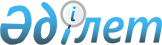 Отырар аудандық мәслихаттың 2010 жылғы 24 желтоқсандағы № 36/229-IV "2011-2013 жылдарға арналған аудан бюджеті туралы" шешіміне өзгерістер мен толықтырулар енгізу туралы
					
			Күшін жойған
			
			
		
					Оңтүстік Қазақстан облысы Отырар аудандық мәслихатының 2011 жылғы 4 наурыздағы N 38/245-IV шешімі. Оңтүстік Қазақстан облысы Отырар ауданының Әділет басқармасында 2011 жылғы 17 наурызда N 14-9-142 тіркелді. Қолданылу мерзімінің аяқталуына байланысты шешімнің күші жойылды - Оңтүстік Қазақстан облысы Отырар аудандық мәслихатының 2012 жылғы 17 ақпандағы № 17 хатымен      Ескерту. Қолданылу мерзімінің аяқталуына байланысты шешімнің күші жойылды - Оңтүстік Қазақстан облысы Отырар аудандық мәслихатының 2012.02.17 № 17 хатымен.

      Қазақстан Республикасының 2008 жылғы 4 желтоқсандағы Бюджет Кодексі 109 бабының 5 тармағына, Қазақстан Республикасының 2001 жылғы 23 қаңтардағы "Қазақстан Республикасындағы жергілікті мемлекеттік басқару және өзін-өзі басқару туралы" Заңына және "2011-2013 жылдарға арналған облыстық бюджет туралы" Оңтүстік Қазақстан облыстық мәслихатының 2010 жылғы 10 желтоқсандағы № 35/349-IV шешіміне өзгерістер мен толықтырулар енгізу туралы" Нормативтік құқықтық актілерді мемлекеттік тіркеу тізілімінде 2043 нөмірімен тіркелген Оңтүстік Қазақстан облыстық мәслихаттың 2011 жылғы 23 ақпандағы № 37/381-IV шешіміне сәйкес Отырар аудандық мәслихаты ШЕШТІ:



      1. "2011-2013 жылдарға арналған аудан бюджеті туралы" Отырар аудандық мәслихатының 2010 жылғы 24 желтоқсандағы № 36/229-IV (Нормативтік құқықтық актілерді мемлекеттік тіркеу тізілімінде 14-9-139 нөмірімен тіркелген, 2011 жылы 7 қаңтарда "Отырар алқабы" газетінде № 1-2-3 жарияланған) шешіміне мынадай өзгерістер енгізілсін:



      1-тармақ жаңа редакцияда жазылсын:

      1) кірістер 5 779 711 мың теңге оның ішінде:

      салықтық түсімдер 565 274 мың теңге;

      салықтық емес түсімдер 1 378 мың теңге;

      негізгі капиталды сатудан түсетін түсімдер 1 000 мың теңге;

      трансферттердің түсімдері 5 212 059 мың теңге;

      2) шығындар 5 814 836 мың теңге:

      3) таза бюджеттік кредит беру -534 мың теңге;

      4) бюджеттік кредиттерді өтеу 534 мың теңге;

      5) қаржы активтерімен операция бойынша сальдо -0:

      6) бюджет тапшылығы (профициті) -34591 мың теңге;

      7) бюджет тапшылығын қаржыландыру (профицитті пайдалану) 34 591 мың теңге:

      8) қарыздарды өтеу 534 мың теңге;

      9) бюджет қаражатының бос қалдықтары 35125 мың теңге;



      мынадай 1-1 тармақпен толықтырылсын:

      «2011 жылғы облыстық бюджеттен аудандық бюджетке берілетін бюджеттік субвенция «2011-2013 жылдарға арналған облыстық бюджет туралы» Оңтүстік Қазақстан облыстық мәслихаттың 2010 жылғы 10 желтоқсандағы № 35/349-IV шешіміне сәйкес 3 433 448 мың теңге көлемінде белгіленсін».



      Аталған шешімнің 1, 2, 3, 4, 5, 7 – қосымшалары осы шешімнің 1, 2, 3, 4, 5, 6 – қосымшаларына сәйкес жаңа редакцияда жазылсын.



      2. Осы шешім 2011 жылдың 1 қаңтарынан бастап қолданысқа енгізілсін.      Аудандық мәслихат сессиясының төрағасы     П.Шынпеис      Аудандық Мәслихат хатшысы                  Ә.Махатай

Отырар аудан мәслихатының

4 наурыз 2011 жылғы

№ 38/245-ІV шешіміне

№ 1 қосымшаОтырар аудан мәслихатының

24 желтоқсан 2010 жылғы

№ 35/229-ІV шешіміне

№ 1 қосымша       2011 жылға арналған аудан бюджеті

Отырар аудан мәслихатының

4 наурыз 2011 жылғы

№ 38/245-ІV шешіміне

2 қосымша      Отырар аудан мәслихатының

24 желтоқсан 2010 жылғы

№ 35/229-ІV шешіміне

№ 2 қосымша        2012 жылға арналған аудан бюджеті      

Отырар аудан мәслихатының

4 наурыз 2011 жылғы

№ 38/245-ІV шешіміне

№ 3 қосымша      Отырар аудан мәслихатының

      24 желтоқсан 2010 жылғы

№ 35/229-ІV шешіміне

№ 3 қосымша        2013 жылға арналған аудан бюджеті

Отырар аудан мәслихатының

4 наурыз 2011 жылғы

№ 38 /245-ІV шешіміне

№ 4-қосымша      Отырар аудан мәслихатының

      24 желтоқсан 2010 жылғы

№ 36/229-ІV шешіміне

№ 4-қосымша       Ауыл әкімшіліктері бағдарламасының 2011 жылға тізбесі      

Отырар аудан мәслихатының

      4 наурыз 2011 жылғы

№ 38 /245-ІV шешіміне

№ 5-қосымша      Отырар аудан мәслихатының

24 желтоқсан 2010 жылғы

№ 36/229-ІV шешіміне

№ 5-қосымша

Отырар аудан мәслихатының

4 наурыз 2011 жылғы

№ 38 /245-ІV шешіміне

№ 6 қосымша      Отырар аудан мәслихатының

24 желтоқсан 2010 жылғы

№ 35/229-ІV шешіміне

№ 7 қосымша       Бюджеттік инвестициялық жобаларды (бағдарламаларды) іске асыруға бағытталған, бюджеттік бағдарламалар бөлінісінде 2011 жылға арналған даму бағдарламаларының тізбесі
					© 2012. Қазақстан Республикасы Әділет министрлігінің «Қазақстан Республикасының Заңнама және құқықтық ақпарат институты» ШЖҚ РМК
				СанатыСанатыСанатыА т а у ысомасы,

мың теңгеСыныбыСыныбыСыныбысомасы,

мың теңгеІшкі сыныбыІшкі сыныбысомасы,

мың теңгеІ. К І Р І С Т Е Р 57797111Салықтық түсімдер 56527401Табыс салығы1392852Жеке табыс салығы13928503Әлеуметтік салық1197941Әлеуметтік салық11979404Меншікке салынатын салықтар2933351Мүлiкке салынатын салықтар2693443Жер салығы58034Көлiк құралдарына салынатын салық161055Бірыңғай жер салығы208305Тауарларға, жұмыстарға және қызметтерге салынатын iшкi салықтар89052Акциздер9843Табиғи және басқа ресурстарды пайдаланғаны үшiн түсетiн түсiмдер45254Кәсiпкерлiк және кәсiби қызметтi жүргiзгенi үшiн алынатын алымдар33165Құмар ойын бизнеске салық8008Мемлекеттік мекемелерге сотқа берілетін талап арыздарынан алынатын мемлекеттік бажды қоспағанда, мемлекеттік баж сотқа берілетін талап арыздардан, ерекше талап ету істері арыздарынан, ерекше жүргізілетін істер бойынша арыздардан (шағымдардан), сот бұйрығын шығару туралы өтініштерден, атқару парағының дубликатын беру туралы шағымдардан, аралық (төрелік) соттардың және шетелдік соттардың шешімдерін мәжбүрлеп орындауға атқару парағын беру туралы шағымдардың, сот актілерінің атқару парағының және өзге де құжаттардың көшірмелерін қайта беру туралы шағымдардан алынады39551Мемлекеттік баж39552Салықтық емес түсiмдер137801Мемлекет меншігінен түсетін түсімдер6765Мемлекет меншігіндегі мүлікті жалға беруден түсетін кірістер67606Басқа да салықтық емес түсiмдер7021Басқа да салықтық емес түсiмдер7023Негізгі капиталды сатудан түсетін түсімдер100003Жердi және материалдық емес активтердi сату10001Жерді сату10004Трансферттердің түсімдері521205902Мемлекеттiк басқарудың жоғары тұрған органдарынан түсетiн трансферттер52120592Облыстық бюджеттен түсетiн трансферттер5212059Функционалдық топФункционалдық топФункционалдық топФункционалдық топФункционалдық топсомасы,

мың теңгеКіші функцияКіші функцияКіші функцияКіші функциясомасы,

мың теңгеБюджеттік бағдарламалардың әкiмшiсiБюджеттік бағдарламалардың әкiмшiсiБюджеттік бағдарламалардың әкiмшiсiсомасы,

мың теңгеБағдарламаБағдарламасомасы,

мың теңгеАтауысомасы,

мың теңгеІІ. Шығындар5814836,001Жалпы сипаттағы мемлекеттiк қызметтер264702,01Мемлекеттiк басқарудың жалпы функцияларын орындайтын өкiлдi, атқарушы және басқа органдар238077,0112Аудан (облыстық маңызы бар қала) мәслихатының аппараты22419,0001Аудан (облыстық маңызы бар қала) мәслихатының қызметін қамтамасыз ету жөніндегі қызметтер22219,0003Мемлекеттік органдардың күрделі шығыстары200,0122Аудан (облыстық маңызы бар қала) әкімінің аппараты55699,0001Аудан (облыстық маңызы бар қала) әкімінің қызметін қамтамасыз ету жөніндегі қызметтер55274,0003Мемлекеттік органдардың күрделі шығыстары425,0123Қаладағы аудан, аудандық маңызы бар қала, кент, ауыл (село), ауылдық (селолық) округ әкімінің аппараты159959,0001Қаладағы аудан, аудандық маңызы бар қаланың, кент, ауыл (село), ауылдық (селолық) округ әкімінің қызметін қамтамасыз ету жөніндегі қызметтер156679,0022Мемлекеттік органдардың күрделі шығыстары3280,02Қаржылық қызмет4254,0459Ауданның (облыстық маңызы бар қаланың) экономика және қаржы бөлімі4254,0011Коммуналдық меншікке түскен мүлікті есепке алу, сақтау, бағалау және сату4254,09Жалпы сипаттағы өзге де мемлекеттік қызметтер22371,0459Ауданның (облыстық маңызы бар қаланың) экономика және қаржы бөлімі22371,0001Экономикалық саясатты, қалыптастыру мен дамыту, мемлекеттік жоспарлау ауданның (облыстық маңызы бар қаланың) бюджеттік атқару және коммуналдық меншігін басқару саласындағы мемлекеттік саясатты іске асыру жөніндегі21956,0015Мемлекеттік органдардың күрделі шығыстары415,002Қорғаныс7982,01Әскери мұқтаждар5482,0122Аудан (облыстық маңызы бар қала) әкімінің аппараты5482,0005Жалпыға бірдей әскери міндетті атқару шеңберіндегі іс-шаралар5482,02Төтенше жағдайлар жөнiндегi жұмыстарды ұйымдастыру2500,0122Аудан (облыстық маңызы бар қала) әкімінің аппараты500,0006Аудан (облыстық маңызы бар қала) ауқымындағы төтенше жағдайлардың алдын алу және оларды жою2000,0007Аудандық (қалалық) ауқымдағы дала өрттерінің, сондай-ақ мемлекеттік өртке қарсы қызмет органдары құрылмаған елдi мекендерде өрттердің алдын алу және оларды сөндіру жөніндегі іс-шаралар500,004Бiлiм беру3607902,01Мектепке дейiнгi тәрбие және оқыту255424,0123Қаладағы аудан, аудандық маңызы бар қала, кент, ауыл (село), ауылдық (селолық) округ әкімінің аппараты255424,0004Мектепке дейінгі тәрбие ұйымдарын қолдау255424,02Бастауыш, негізгі орта және жалпы орта білім беру2788693,0464Ауданның (облыстық маңызы бар қаланың) білім беру бөлімі2788693,0003Жалпы білім беру2732633,0006Балаларға қосымша білім беру 56060,09Бiлiм беру саласындағы өзге де қызметтер563785,0464Ауданның (облыстық маңызы бар қаланың) білім бөлімі55483,0001Жергілікті деңгейде білім беру саласындағы мемлекеттік саясатты іске асыру жөніндегі қызметтер8748,0005Ауданның (облыстық маңызы бар қаланың) мемлекеттік білім беру мекемелер үшін оқулықтар мен оқу-әдiстемелiк кешендерді сатып алу және жеткізу24825,0015Жетім баланы (жетім балаларды) және ата-аналарының қамқорынсыз қалған баланы (балаларды) күтіп-ұстауға асыраушыларына ай сайынғы ақшалай қаражат төлемдері7862,0012Мемлекеттік органдардың күрделі шығыстары120,0020Үйде оқытылатын мүгедек балаларды жабдықпен, бағдарламалық қамтыммен қамтамасыз ету13928,0472Ауданның (облыстық маңызы бар қаланың) құрылыс, сәулет және қала құрылысы бөлімі508302,0037Білім беру объектілерін салу және реконструкциялау508302,006Әлеуметтiк көмек және әлеуметтiк қамсыздандыру246203,02Әлеуметтiк көмек219356,0451Ауданның (облыстық маңызы бар қаланың) жұмыспен қамту және әлеуметтік бағдарламалар бөлімі219356,0002Еңбекпен қамту бағдарламасы14410,0004Ауылдық жерлерде тұратын денсаулық сақтау, білім беру, әлеуметтік қамтамасыз ету, мәдениет және спорт мамандарына отын сатып алуға Қазақстан Республикасының заңнамасына сәйкес әлеуметтік көмек көрсету1988,0005Мемлекеттік атаулы әлеуметтік көмек5149,0006Тұрғын үй көмегі600,0007Жергілікті өкілетті органдардың шешімі бойынша мұқтаж азаматтардың жекелеген топтарына әлеуметтік көмек38115,0010Үйден тәрбиеленіп оқытылатын мүгедек балаларды материалдық қамтамасыз ету1224,0014Мұқтаж азаматтарға үйде әлеуметтiк көмек көрсету27521,001618 жасқа дейінгі балаларға мемлекеттік жәрдемақылар120365,0017Мүгедектерді оңалту жеке бағдарламасына сәйкес, мұқтаж мүгедектерді міндетті гигиеналық құралдарымен қамтамасыз етуге және ымдау тілі мамандарының, жеке көмекшілердің қызмет көрсету9984,09Әлеуметтiк көмек және әлеуметтiк қамтамасыз ету салаларындағы өзге де қызметтер26847,0451Ауданның (облыстық маңызы бар қаланың) жұмыспен қамту және әлеуметтік бағдарламалар бөлімі26847,0001Жергілікті деңгейде халық үшін әлеуметтік бағдарламаларды жұмыспен қамтуды қамтамасыз етуді іске асыру саласындағы мемлекеттік саясатты іске асыру жөніндегі қызметтер26047,0011Жәрдемақыларды және басқа да әлеуметтік төлемдерді есептеу, төлеу мен жеткізу бойынша қызметтерге ақы төлеу500,0021Мемлекеттік органдардың күрделі шығыстары300,007Тұрғын үй-коммуналдық шаруашылық981831,01Тұрғын үй шаруашылығы20345,0472Ауданның (облыстық маңызы бар қаланың) құрылыс, сәулет және қала құрылысы бөлімі20345,0003Мемлекеттік коммуналдық тұрғын үй қорының тұрғын үй құрылысы және (немесе) сатып алу20345,02Коммуналдық шаруашылық839568,0458Ауданның (облыстық маңызы бар қаланың) тұрғын үй-коммуналдық шаруашылығы, жолаушылар көлігі және автомобиль жолдары бөлімі839568,0012Сумен жабдықтау және су бөлу жүйесінің қызмет етуі 113467,0028Коммуналдық шаруашылығын дамыту96600,0029Сумен жабдықтау жүйесін дамыту629501,03Елді-мекендерді көркейту121918,0123Қаладағы аудан, аудандық маңызы бар қала, кент, ауыл (село), ауылдық (селолық) округ әкімінің аппараты18350,0008Елді мекендерде көшелерді жарықтандыру600,0009Елді мекендердің санитариясын қамтамасыз ету11750,0011Елді мекендерді абаттандыру мен көгалдандыру6000,0458Ауданның (облыстық маңызы бар қаланың) тұрғын үй-коммуналдық шаруашылығы, жолаушылар көлігі және автомобиль жолдары бөлімі64200,0015Елді мекендерде көшелерді жарықтандыру13000,0016Елді мекендердің санитариясын қамтамасыз ету20500,0018Елді мекендерді абаттандыру мен көгалдандыру30700,0472Ауданның (облыстық маңызы бар қаланың) құрылыс, сәулет және қала құрылысы бөлімі39368,0007Қаланы және елді мекендерді көркейтуді дамыту39368,008Мәдениет, спорт, туризм және ақпараттық кеңістiк227402,01Мәдениет саласындағы қызмет73329,0455Ауданның (облыстық маңызы бар қаланың) мәдениет және тілдерді дамыту бөлімі73329,0003Мәдени-демалыс жұмысын қолдау73329,02Спорт76086,0465Ауданның (облыстық маңызы бар қаланың) Дене шынықтыру және спорт бөлімі72086,0005Ұлттық және бұқаралық спорт түрлерін дамыту70086,0006Аудандық (облыстық маңызы бар қалалық) деңгейде спорттық жарыстар өткiзу2000,0472Ауданның (облыстық маңызы бар қаланың) құрылыс, сәулет және қала құрылысы бөлімі4000,0008Cпорт және туризм объектілерін дамыту4000,03Ақпараттық кеңiстiк58241,0455Ауданның (облыстық маңызы бар қаланың) мәдениет және тілдерді дамыту бөлімі49041,0006Аудандық (қалалық) кiтапханалардың жұмыс iстеуi49041,0456Ауданның (облыстық маңызы бар қаланың) ішкі саясат бөлімі9200,0002Газеттер мен журналдар арқылы мемлекеттік ақпараттық саясат жүргізу жөніндегі қызметтер8200,0005Телерадио хабарларын тарату арқылы мемлекеттік ақпараттық саясатты жүргізу жөніндегі қызметтер1000,09Мәдениет, спорт, туризм және ақпараттық кеңiстiктi ұйымдастыру жөнiндегi өзге де қызметтер19746,0455Ауданның (облыстық маңызы бар қаланың) мәдениет және тілдерді дамыту бөлімі7224,0001Жергілікті деңгейде тілдерді және мәдениетті дамыту саласындағы мемлекеттік саясатты іске асыру жөніндегі қызметтер6804,0010Мемлекеттік органдардың күрделі шығыстары420,0456Ауданның (облыстық маңызы бар қаланың) ішкі саясат бөлімі6957,0001Жергілікті деңгейде ақпарат, мемлекеттілікті нығайту және азаматтардың әлеуметтік сенімділігін қалыптастыру саласында мемлекеттік саясатты іске асыру жөніндегі қызметтер6337,0003Жастар саясаты саласындағы өңірлік бағдарламаларды iске асыру500,0006Мемлекеттік органдардың күрделі шығыстары120,0465Ауданның (облыстық маңызы бар қаланың) Дене шынықтыру және спорт бөлімі5565,0001Жергілікті деңгейде дене шынықтыру және спорт саласындағы мемлекеттік саясатты іске асыру жөніндегі қызметтер5325,0004Мемлекеттік органдардың күрделі шығыстары240,09Отын-энергетика кешенi және жер қойнауын пайдалану505,09Отын-энергетика кешені және жер қойнауын пайдалану саласындағы өзге де қызметтер505,0458Ауданның (облыстық маңызы бар қаланың) тұрғын үй-коммуналдық шаруашылығы, жолаушылар көлігі және автомобиль жолдары бөлімі505,0019Жылу-энергетикалық жүйені дамыту505,010Ауыл, су, орман, балық шаруашылығы, ерекше қорғалатын табиғи аумақтар, қоршаған ортаны және жануарлар дүниесін қорғау, жер қатынастары158975,01Ауыл шаруашылығы59129,0454Ауданның (облыстық маңызы бар қаланың) кәсіпкерлік және ауыл шаруашылығы бөлімі11114,0009Ауылдық елді мекендердің әлеуметтік саласының мамандарын әлеуметтік қолдау шараларын іске асыру үшін бюджеттік кредиттер9530,0099Республикалық бюджеттен берілетін нысаналы трансферттер есебiнен ауылдық елді мекендер саласының мамандарын әлеуметтік қолдау шараларын іске асыру 1584,0473Ауданның (облыстық маңызы бар қаланың) ветеринария бөлімі48015,0001Жергілікті деңгейде ветеринария саласындағы мемлекеттік саясатты іске асыру жөніндегі қызметтер6968,0003Мемлекеттік органдардың күрделі шығыстары1620,0005Мал көмінділерінің (биометриялық шұңқырлардың) жұмыс істеуін қамтамасыз ету9000,0006Ауру жануарларды санитарлық союды ұйымдастыру1000,0007Қаңғыбас иттер мен мысықтарды аулауды және жоюды ұйымдастыру1000,0008Алып қойылатын және жойылатын ауру жануарлардың, жануарлардан алынатын өнімдер мен шикізаттың құнын иелеріне өтеу3000,0009Жануарларды энзоотиялық аурулары бойынша ветеринариялық іс-шараларды жүргізу25427,06Жер қатынастары10157,0463Ауданның (облыстық маңызы бар қаланың) жер қатынастары бөлімі10157,0001Аудан (облыстық маңызы бар қала) аумағында жер қатынастарын реттеу саласындағы мемлекеттік саясатты іске асыру жөніндегі қызметтер7037,0006Аудандық маңызы бар қалалардың, кенттердiң, ауылдардың (селолардың), ауылдық (селолық) округтердiң шекарасын белгiлеу кезiнде жүргiзiлетiн жерге орналастыру3000,0007Мемлекеттік органдардың күрделі шығыстары120,009Ауыл, су, орман, балық шаруашылығы, ерекше қорғалатын табиғи аумақтар, қоршаған ортаны және жануарлар дүниесін қорғау, жер қатынастары саласындағы өзге де қызметтер89689,0473Ауданның (облыстық маңызы бар қаланың) ветеринария бөлімі89689,0011Эпозоотияға қарсы іс-шаралар жүргізу89689,011Өнеркәсіп, сәулет, қала құрылысы және құрылыс қызметі12784,02Сәулет, қала құрылысы және құрылыс қызметі12784,0472Ауданның (облыстық маңызы бар қаланың) құрылыс, сәулет және қала құрылысы бөлімі12784,0001Жергілікті деңгейде құрылыс, сәулет және қала құрылысы саласындағы мемлекеттік саясатты іске асыру жөніндегі қызметтер12784,012Көлiк және коммуникация167862,01Автомобиль көлiгi167862,0458Ауданның (облыстық маңызы бар қаланың) тұрғын үй-коммуналдық шаруашылығы, жолаушылар көлігі және автомобиль жолдары бөлімі167862,0023Автомобиль жолдарының жұмыс істеуін қамтамасыз ету167862,013Басқалар136663,03Кәсiпкерлiк қызметтi қолдау және бәсекелестікті қорғау95000,0454Ауданының (облыстық маңызы бар қаланың) кәсіпкерлік және ауыл шаруашылығы бөлімі95000,0006Кәсіпкерлік қызметті қолдау95000,09Басқалар41663,0454Ауданының (облыстық маңызы бар қаланың) кәсіпкерлік және ауыл шаруашылығы бөлімі20058,0001Жергілікті деңгейде кәсіпкерлік, өнеркәсіп және ауыл шаруашылығы саласындағы мемлекеттік саясатты іске асыру жөніндегі қызметтер18318,0007Мемлекеттік органдардың күрделі шығыстары1740,0458Ауданның (облыстық маңызы бар қаланың) тұрғын үй-коммуналдық шаруашылығы, жолаушылар көлігі және автомобиль жолдары бөлімі10252,0001Жергілікті деңгейде тұрғын үй-коммуналдық шаруашылығы, жолаушылар көлігі және автомобиль жолдары саласындағы мемлекеттік саясатты іске асыру жөніндегі қызметтер10132,0013Мемлекеттік органдардың күрделі шығыстары120,0459Ауданның (облыстық маңызы бар қаланың) экономика және қаржы бөлімі11353,0012Ауданның (облыстық маңызы бар қаланың) жергілікті атқарушы органының резерві 11353,015Трансферттер2025,001Трансферттер2025,0459Ауданның (облыстық маңызы бар қаланың) экономика және қаржы бөлімі2025,0006Нысаналы пайдаланылмаған (толық пайдаланылмаған) трансферттерді қайтару2025,0ІІІ. Таза бюджеттік кредит беру-534,0СанатыСанатыСанатыСанатысомасы,

мың теңгеСыныбыСыныбыСыныбысомасы,

мың теңгеІшкі сыныбыІшкі сыныбыІшкі сыныбысомасы,

мың теңгеЕрекшелігіЕрекшелігісомасы,

мың теңгеАтауысомасы,

мың теңгеБюджеттік кредиттерді өтеу534,005Бюджеттік кредиттерді өтеу534,01Бюджеттік кредиттерді өтеу534,0001Мемлекеттік бюджеттен берілетін бюджеттік кредиттерді өтеу534,013Жеке тұлғаларға жергілікті бюджеттен берілген бюджеттік кредиттерді өтеу534,0СанатыСанатыСанатыСанатысомасы,

мың теңгеСыныбыСыныбыСыныбысомасы,

мың теңгеІшкі сыныбыІшкі сыныбыІшкі сыныбысомасы,

мың теңгеЕрекшелігіЕрекшелігісомасы,

мың теңгеІV. Қаржы активтерімен болатын операция бойынша сальдо0V. Бюджет тапшылығы (профициті)-34591,0VI. Бюджет тапшылығын қаржыландыру (профицитті пайдалану)34591,0Функционалдық топФункционалдық топФункционалдық топФункционалдық топФункционалдық топсомасы,

мың теңгеКіші функцияКіші функцияКіші функцияКіші функциясомасы,

мың теңгеБюджеттік бағдарламалардың әкiмшiсiБюджеттік бағдарламалардың әкiмшiсiБюджеттік бағдарламалардың әкiмшiсiсомасы,

мың теңгеБағдарламаБағдарламасомасы,

мың теңгеАтауысомасы,

мың теңгеҚарыздарды өтеу534,016Қарыздарды өтеу534,001Қарыздарды өтеу534,0459Ауданның (облыстық маңызы бар қаланың) экономика және қаржы бөлімі534,0005Жергілікті атқарушы органның жоғары тұрған бюджет алдындағы борышын өтеу534,08Бюджет қаражаттарының қолданылатын қалдықтары35125,01Бюджет қаражаттарының қалдықтары35125,01Бюджет қаражатының бос қалдықтары35125,01Бюджет қаражатының бос қалдықтары35125,0СанатыСанатыСанатыА т а у ысомасы,

мың теңгеСыныбыСыныбыСыныбысомасы,

мың теңгеІшкі сыныбыІшкі сыныбысомасы,

мың теңгеІ. К І Р І С Т Е Р 48293561Салықтық түсімдер 596728
01Табыс салығы1536752Жеке табыс салығы15367503Әлеуметтік салық1261821Әлеуметтік салық12618204Меншікке салынатын салықтар3028721Мүлiкке салынатын салықтар2769343Жер салығы62754Көлiк құралдарына салынатын салық174495Бірыңғай жер салығы221405Тауарларға, жұмыстарға және қызметтерге салынатын iшкi салықтар96092Акциздер10633Табиғи және басқа ресурстарды пайдаланғаны үшiн түсетiн түсiмдер48874Кәсiпкерлiк және кәсiби қызметтi жүргiзгенi үшiн алынатын алымдар35795Құмар ойын бизнеске салық8008Мемлекеттік мекемелерге сотқа берілетін талап арыздарынан алынатын мемлекеттік бажды қоспағанда, мемлекеттік баж сотқа берілетін талап арыздардан, ерекше талап ету істері арыздарынан, ерекше жүргізілетін істер бойынша арыздардан (шағымдардан), сот бұйрығын шығару туралы өтініштерден, атқару парағының дубликатын беру туралы шағымдардан, аралық (төрелік) соттардың және шетелдік соттардың шешімдерін мәжбүрлеп орындауға атқару парағын беру туралы шағымдардың, сот актілерінің атқару парағының және өзге де құжаттардың көшірмелерін қайта беру туралы шағымдардан алынады43901Мемлекеттік баж43902Салықтық емес түсiмдер1488
01Мемлекет меншігінен түсетін түсімдер7305Мемлекет меншігіндегі мүлікті жалға беруден түсетін кірістер73006Басқа да салықтық емес түсiмдер7581Басқа да салықтық емес түсiмдер7583Негізгі капиталды сатудан түсетін түсімдер1080
03Жердi және материалдық емес активтердi сату10801Жерді сату10804Трансферттердің түсімдері4230060
02Мемлекеттiк басқарудың жоғары тұрған органдарынан түсетiн трансферттер42300602Облыстық бюджеттен түсетiн трансферттер4230060Функционалдық топФункционалдық топФункционалдық топФункционалдық топФункционалдық топсомасы,

мың теңгеКіші функцияКіші функцияКіші функцияКіші функциясомасы,

мың теңгеБюджеттік бағдарламалардың әкiмшiсiБюджеттік бағдарламалардың әкiмшiсiБюджеттік бағдарламалардың әкiмшiсiсомасы,

мың теңгеБағдарламаБағдарламасомасы,

мың теңгеАтауысомасы,

мың теңгеІІ. Шығындар4829356,001Жалпы сипаттағы мемлекеттiк қызметтер324697,0
1Мемлекеттiк басқарудың жалпы функцияларын орындайтын өкiлдi, атқарушы және басқа органдар288302,0112Аудан (облыстық маңызы бар қала) мәслихатының аппараты28710,0001Аудан (облыстық маңызы бар қала) мәслихатының қызметін қамтамасыз ету жөніндегі қызметтер25570,0004Мемлекеттік органдарды материалдық-техникалық жарақтандыру3140,0122Аудан (облыстық маңызы бар қала) әкімінің аппараты64927,0001Аудан (облыстық маңызы бар қала) әкімінің қызметін қамтамасыз ету жөніндегі қызметтер60927,0004Мемлекеттік органдарды материалдық-техникалық жарақтандыру4000,0123Қаладағы аудан, аудандық маңызы бар қала, кент, ауыл (село), ауылдық (селолық) округ әкімінің аппараты194665,0001Қаладағы аудан, аудандық маңызы бар қаланың, кент, ауыл (село), ауылдық (селолық) округ әкімінің қызметін қамтамасыз ету жөніндегі қызметтер192705,0023Мемлекеттік органдарды материалдық-техникалық жарақтандыру1960,02Қаржылық қызмет8425,0459Ауданның (облыстық маңызы бар қаланың) экономика және қаржы бөлімі8425,0003Салық салу мақсатында мүлікті бағалауды жүргізу1100,0011Коммуналдық меншікке түскен мүлікті есепке алу, сақтау, бағалау және сату7325,09Жалпы сипаттағы өзге де мемлекеттік қызметтер27970,0459Ауданның (облыстық маңызы бар қаланың) экономика және қаржы бөлімі27970,0001Экономикалық саясатты, қалыптастыру мен дамыту, мемлекеттік жоспарлау ауданның (облыстық маңызы бар қаланың) бюджеттік атқару және коммуналдық меншігін басқару саласындағы мемлекеттік саясатты іске асыру жөніндегі26326,0017Мемлекеттік органдарды материалдық-техникалық жарақтандыру1644,002Қорғаныс26580,0
1Әскери мұқтаждар5480,0122Аудан (облыстық маңызы бар қала) әкімінің аппараты5480,0005Жалпыға бірдей әскери міндетті атқару шеңберіндегі іс-шаралар5480,02Төтенше жағдайлар жөнiндегi жұмыстарды ұйымдастыру21100,0122Аудан (облыстық маңызы бар қала) әкімінің аппараты21100,0006Аудан (облыстық маңызы бар қала) ауқымындағы төтенше жағдайлардың алдын алу және оларды жою20000,0007Аудандық (қалалық) ауқымдағы дала өрттерінің, сондай-ақ мемлекеттік өртке қарсы қызмет органдары құрылмаған елдi мекендерде өрттердің алдын алу және оларды сөндіру жөніндегі іс-шаралар1100,003Қоғамдық тәртіп, қауіпсіздік, құқықтық, сот, қылмыстық-атқару қызметі20000,0
1Құқық қорғау қызметi20000,0458Ауданның (облыстық маңызы бар қаланың) тұрғын үй-коммуналдық шаруашылығы, жолаушылар көлігі және автомобиль жолдары бөлімі20000,0021Елдi мекендерде жол жүрісі қауiпсiздiгін қамтамасыз ету20000,004Бiлiм беру3312857,0
1Мектепке дейiнгi тәрбие және оқыту260208,0123Қаладағы аудан, аудандық маңызы бар қала, кент, ауыл (село), ауылдық (селолық) округ әкімінің аппараты260208,0004Мектепке дейінгі тәрбие ұйымдарын қолдау260208,02Бастауыш, негізгі орта және жалпы орта білім беру2886650,0464Ауданның (облыстық маңызы бар қаланың) білім беру бөлімі2886650,0003Жалпы білім беру2833291,0006Балаларға қосымша білім беру 53359,09Бiлiм беру саласындағы өзге де қызметтер165999,0464Ауданның (облыстық маңызы бар қаланың) білім бөлімі39582,0001Жергілікті деңгейде білім беру саласындағы мемлекеттік саясатты іске асыру жөніндегі қызметтер12882,0005Ауданның (облыстық маңызы бар қаланың) мемлекеттік білім беру мекемелер үшін оқулықтар мен оқу-әдiстемелiк кешендерді сатып алу және жеткізу26563,0013Мемлекеттік органдарды материалдық-техникалық жарақтандыру137,0472Ауданның (облыстық маңызы бар қаланың) құрылыс, сәулет және қала құрылысы бөлімі126417,0037Білім беру объектілерін салу және реконструкциялау126417,006Әлеуметтiк көмек және әлеуметтiк қамсыздандыру300779,0
2Әлеуметтiк көмек269911,0451Ауданның (облыстық маңызы бар қаланың) жұмыспен қамту және әлеуметтік бағдарламалар бөлімі269911,0002Еңбекпен қамту бағдарламасы22455,0004Ауылдық жерлерде тұратын денсаулық сақтау, білім беру, әлеуметтік қамтамасыз ету, мәдениет мамандарына отын сатып алу бойынша әлеуметтік көмек көрсету2748,0005Мемлекеттік атаулы әлеуметтік көмек3564,0006Тұрғын үй көмегі3012,0007Жергілікті уәкілетті органдардың шешімі бойынша азаматтардың жекелеген топтарына әлеуметтік көмек26895,0010Үйден тәрбиеленіп оқытылатын мүгедек балаларды материалдық қамтамасыз ету1334,0014Мұқтаж азаматтарға үйде әлеуметтiк көмек көрсету31174,001618 жасқа дейінгі балаларға мемлекеттік жәрдемақылар167292,0017Мүгедектерді оңалту жеке бағдарламасына сәйкес, мұқтаж мүгедектерді міндетті гигиеналық құралдармен қамтамасыз етуге, және ымдау тілі мамандарының, жеке көмекшілердің қызмет көрсету11437,09Әлеуметтiк көмек және әлеуметтiк қамтамасыз ету салаларындағы өзге де қызметтер30868,0451Ауданның (облыстық маңызы бар қаланың) жұмыспен қамту және әлеуметтік бағдарламалар бөлімі30868,0001Жергілікті деңгейде халық үшін әлеуметтік бағдарламаларды жұмыспен қамтуды қамтамасыз етуді іске асыру саласындағы мемлекеттік саясатты іске асыру жөніндегі қызметтер29868,0011Жәрдемақыларды және басқа да әлеуметтік төлемдерді есептеу, төлеу мен жеткізу бойынша қызметтерге ақы төлеу700,0022Мемлекеттік органдарды материалдық-техникалық жарақтандыру300,007Тұрғын үй-коммуналдық шаруашылық450629,0
1Тұрғын үй шаруашылығы27100,0472Ауданның (облыстық маңызы бар қаланың) құрылыс, сәулет және қала құрылысы бөлімі27100,0003Мемлекеттік коммуналдық тұрғын үй қорының тұрғын үй құрылысы және (немесе) сатып алу27100,02Коммуналдық шаруашылық333571,0123Қаладағы аудан, аудандық маңызы бар қала, кент, ауыл (село), ауылдық (селолық) округ әкімінің аппараты1800,0014Елді мекендерді сумен жабдықтауды ұйымдастыру1800,0458Ауданның тұрғын үй-коммуналдық шаруашылығы, жолаушылар көлігі және автомобиль жолдары бөлімі331771,0012Сумен жабдықтау және су бөлу жүйесінің қызмет етуі 8720,0028Коммуналдық шаруашылығын дамыту5450,0029Сумен жабдықтау жүйесін дамыту317601,03Елді-мекендерді көркейту89958,0123Қаладағы аудан, аудандық маңызы бар қала, кент, ауыл (село), ауылдық (селолық) округ әкімінің аппараты11072,0008Елді мекендерде көшелерді жарықтандыру1800,0009Елді мекендердің санитариясын қамтамасыз ету3850,0011Елді мекендерді абаттандыру мен көгалдандыру5422,0458Ауданның (облыстық маңызы бар қаланың) тұрғын үй-коммуналдық шаруашылығы, жолаушылар көлігі және автомобиль жолдары бөлімі48366,0015Елдi мекендердегі көшелердi жарықтандыру5626,0016Елдi мекендердiң санитариясын қамтамасыз ету8240,0018Елдi мекендердi абаттандыру және көгалдандыру34500,0472Ауданның (облыстық маңызы бар қаланың) құрылыс, сәулет және қала құрылысы бөлімі30520,0007Қаланы және елді мекендерді көркейтуді дамыту30520,0Бағдарламаны жергілікті бюджет қаражаты есебінен іске асыру30520,008Мәдениет, спорт, туризм және ақпараттық кеңістiк244410,0
1Мәдениет саласындағы қызмет73209,0455Ауданның (облыстық маңызы бар қаланың) мәдениет және тілдерді дамыту бөлімі73209,0003Мәдени-демалыс жұмысын қолдау73209,02Спорт82813,0465Ауданның (облыстық маңызы бар қаланың) Дене шынықтыру және спорт бөлімі82813,0005Ұлттық және бұқаралық спорт түрлерін дамыту80633,0006Аудандық (облыстық маңызы бар қалалық) деңгейде спорттық жарыстар өткiзу2180,03Ақпараттық кеңiстiк64968,0455Ауданның (облыстық маңызы бар қаланың) мәдениет және тілдерді дамыту бөлімі56225,0006Аудандық (қалалық) кiтапханалардың жұмыс iстеуi56225,0456Ауданның (облыстық маңызы бар қаланың) ішкі саясат бөлімі8743,0002Газеттер мен журналдар арқылы мемлекеттік ақпараттық саясат жүргізу жөніндегі қызметтер8170,0005Телерадио хабарларын тарату арқылы мемлекеттік ақпараттық саясатты жүргізу жөніндегі қызметтер573,09Мәдениет, спорт, туризм және ақпараттық кеңiстiктi ұйымдастыру жөнiндегi өзге де қызметтер23420,0455Ауданның (облыстық маңызы бар қаланың) мәдениет және тілдерді дамыту бөлімі8003,0001Жергілікті деңгейде тілдерді және мәдениетті дамыту саласындағы мемлекеттік саясатты іске асыру жөніндегі қызметтер8003,0456Ауданның (облыстық маңызы бар қаланың) ішкі саясат бөлімі9136,0001Жергілікті деңгейде ақпарат, мемлекеттілікті нығайту және азаматтардың әлеуметтік сенімділігін қалыптастыру саласында мемлекеттік саясатты іске асыру жөніндегі қызметтер8563,0003Жастар саясаты саласындағы өңірлік бағдарламаларды iске асыру573,0465Ауданның (облыстық маңызы бар қаланың) Дене шынықтыру және спорт бөлімі6281,0001Жергілікті деңгейде дене шынықтыру және спорт саласындағы мемлекеттік саясатты іске асыру жөніндегі қызметтер6281,09Отын-энергетика кешенi және жер қойнауын пайдалану11200,0
9Отын-энергетика кешені және жер қойнауын пайдалану саласындағы өзге де қызметтер11200,0458Ауданның (облыстық маңызы бар қаланың) тұрғын үй-коммуналдық шаруашылығы, жолаушылар көлігі және автомобиль жолдары бөлімі11200,0019Жылу-энергетикалық жүйені дамыту11200,0Жергілікті бюджет қаражаты есебінен11200,010Ауыл, су, орман, балық шаруашылығы, ерекше қорғалатын табиғи аумақтар, қоршаған ортаны және жануарлар дүниесін қорғау, жер қатынастары39696,0
1Ауыл шаруашылығы23629,0454Ауданның (облыстық маңызы бар қаланың) кәсіпкерлік және ауыл шаруашылығы бөлімі4116,0009Ауылдық елді мекендердің әлеуметтік саласының мамандарын әлеуметтік қолдау шараларын іске асыру үшін бюджеттік кредиттер4116,0473Ауданның (облыстық маңызы бар қаланың) ветеринария бөлімі19513,0001Жергілікті деңгейде ветеринария саласындағы мемлекеттік саясатты іске асыру жөніндегі қызметтер7771,0004Мемлекеттік органдарды материалдық-техникалық жарақтандыру292,0005Мал көмінділерінің (биометриялық шұңқырлардың) жұмыс істеуін қамтамасыз ету1088,0006Ауру жануарларды санитарлық союды ұйымдастыру834,0007Қаңғыбас иттер мен мысықтарды аулауды және жоюды ұйымдастыру263,0008Алып қойылатын және жойылатын ауру жануарлардың, жануарлардан алынатын өнімдер мен шикізаттың құнын иелеріне өтеу2725,0009Жануарларды энзоотиялық аурулары бойынша ветеринариялық іс-шараларды жүргізу6540,06Жер қатынастары16067,0463Ауданның (облыстық маңызы бар қаланың) жер қатынастары бөлімі16067,0001Аудан (облыстық маңызы бар қала) аумағында жер қатынастарын реттеу саласындағы мемлекеттік саясатты іске асыру жөніндегі қызметтер7427,0006Аудандық маңызы бар қалалардың, кенттердiң, ауылдардың (селолардың), ауылдық (селолық) округтердiң шекарасын белгiлеу кезiнде жүргiзiлетiн жерге орналастыру8500,0008Мемлекеттік органдарды материалдық-техникалық жарақтандыру140,011Өнеркәсіп, сәулет, қала құрылысы және құрылыс қызметі16368,0
2Сәулет, қала құрылысы және құрылыс қызметі16368,0472Ауданның (облыстық маңызы бар қаланың) құрылыс, сәулет және қала құрылысы бөлімі16368,0001Жергілікті деңгейде құрылыс саласындағы мемлекеттік саясатты іске асыру жөніндегі қызметтер16143,0016Мемлекеттік органдарды материалдық-техникалық жарақтандыру225,012Көлiк және коммуникация25000,0
1Автомобиль көлiгi25000,0458Ауданның (облыстық маңызы бар қаланың) тұрғын үй-коммуналдық шаруашылығы, жолаушылар көлігі және автомобиль жолдары бөлімі25000,0023Автомобиль жолдарының жұмыс істеуін қамтамасыз ету25000,0Бағдарламаны жергілікті бюджет қаражаты есебінен іске асыру25000,013Басқалар50191,0
9Басқалар50191,0454Ауданының (облыстық маңызы бар қаланың) кәсіпкерлік және ауыл шаруашылығы бөлімі22908,0001Жергілікті деңгейде кәсіпкерлік, өнеркәсіп және ауыл шаруашылығы саласындағы мемлекеттік саясатты іске асыру жөніндегі қызметтер22678,0008Мемлекеттік органдарды материалдық-техникалық жарақтандыру230,0458Ауданның (облыстық маңызы бар қаланың) тұрғын үй-коммуналдық шаруашылығы, жолаушылар көлігі және автомобиль жолдары бөлімі15297,0001Тұрғын үй-коммуналдық шаруашылығы, жолаушылар көлігі және автомобиль жолдары бөлімінің қызметін қамтамасыз ету15194,0014Мемлекеттік органдарды материалдық-техникалық жарақтандыру103,0459Ауданның (облыстық маңызы бар қаланың) экономика және қаржы бөлімі11986,0012Ауданның (облыстық маңызы бар қаланың) жергілікті атқарушы органының резерві 11986,015Трансферттер0,001Трансферттер0,0459Ауданның (облыстық маңызы бар қаланың) экономика және қаржы бөлімі0,0ІІІ. Таза бюджеттік кредит беру-534,0СанатыСанатыСанатыСанатысомасы,

мың теңгеСыныбыСыныбыСыныбыСыныбысомасы,

мың теңгеІшкі сыныбыІшкі сыныбыІшкі сыныбысомасы,

мың теңгеЕрекшелігіЕрекшелігісомасы,

мың теңгеАтауысомасы,

мың теңгеБюджеттік кредиттерді өтеу534,005Бюджеттік кредиттерді өтеу534,01Бюджеттік кредиттерді өтеу534,0001Мемлекеттік бюджеттен берілетін бюджеттік кредиттерді өтеу534,013Жеке тұлғаларға жергілікті бюджеттен берілген бюджеттік кредиттерді өтеу534,0АтауыСанатыСанатыСанатыСанатысомасы,

мың теңгеСыныбыСыныбыСыныбыСыныбысомасы,

мың теңгеІшкі сыныбыІшкі сыныбыІшкі сыныбысомасы,

мың теңгеЕрекшелігіЕрекшелігісомасы,

мың теңгеV. Бюджет тапшылығы (профициті)534,0VI. Бюджет тапшылығын қаржыландыру (профицитті пайдалану)-534,0Функционалдық топФункционалдық топФункционалдық топФункционалдық топФункционалдық топсомасы,

мың теңгеКіші функцияКіші функцияКіші функцияКіші функциясомасы,

мың теңгеБюджеттік бағдарламалардың әкiмшiсiБюджеттік бағдарламалардың әкiмшiсiБюджеттік бағдарламалардың әкiмшiсiсомасы,

мың теңгеБағдарламаБағдарламасомасы,

мың теңгеАтауысомасы,

мың теңгеҚарыздарды өтеу534,016Қарыздарды өтеу534,001Қарыздарды өтеу534,0459Ауданның (облыстық маңызы бар қаланың) экономика және қаржы бөлімі534,0005Жергілікті атқарушы органның жоғары тұрған бюджет алдындағы борышын өтеу534,0СанатыСанатыСанатыА т а у ысомасы,

мың теңгеСыныбыСыныбыСыныбысомасы,

мың теңгеІшкі сыныбыІшкі сыныбысомасы,

мың теңгеІ. К І Р І С Т Е Р 45699101Салықтық түсімдер 611760
01Табыс салығы1562052Жеке табыс салығы15620503Әлеуметтік салық1276161Әлеуметтік салық12761604Меншікке салынатын салықтар3126871Мүлiкке салынатын салықтар2846143Жер салығы67624Көлiк құралдарына салынатын салық189305Бірыңғай жер салығы238105Тауарларға, жұмыстарға және қызметтерге салынатын iшкi салықтар103782Акциздер11583Табиғи және басқа ресурстарды пайдаланғаны үшiн түсетiн түсiмдер52784Кәсiпкерлiк және кәсiби қызметтi жүргiзгенi үшiн алынатын алымдар38495Құмар ойын бизнеске салық9308Мемлекеттік мекемелерге сотқа берілетін талап арыздарынан алынатын мемлекеттік бажды қоспағанда, мемлекеттік баж сотқа берілетін талап арыздардан, ерекше талап ету істері арыздарынан, ерекше жүргізілетін істер бойынша арыздардан (шағымдардан), сот бұйрығын шығару туралы өтініштерден, атқару парағының дубликатын беру туралы шағымдардан, аралық (төрелік) соттардың және шетелдік соттардың шешімдерін мәжбүрлеп орындауға атқару парағын беру туралы шағымдардың, сот актілерінің атқару парағының және өзге де құжаттардың көшірмелерін қайта беру туралы шағымдардан алынады48741Мемлекеттік баж48742Салықтық емес түсiмдер1603
01Мемлекет меншігінен түсетін түсімдер7885Мемлекет меншігіндегі мүлікті жалға беруден түсетін кірістер78806Басқа да салықтық емес түсiмдер8151Басқа да салықтық емес түсiмдер8153Негізгі капиталды сатудан түсетін түсімдер1161
03Жердi және материалдық емес активтердi сату11611Жерді сату11614Трансферттердің түсімдері3955386
02Мемлекеттiк басқарудың жоғары тұрған органдарынан түсетiн трансферттер39553862Облыстық бюджеттен түсетiн трансферттер3955386Функционалдық топФункционалдық топФункционалдық топФункционалдық топФункционалдық топсомасы,

мың теңгеКіші функцияКіші функцияКіші функцияКіші функциясомасы,

мың теңгеБюджеттік бағдарламалардың әкiмшiсiБюджеттік бағдарламалардың әкiмшiсiБюджеттік бағдарламалардың әкiмшiсiсомасы,

мың теңгеБағдарламаБағдарламасомасы,

мың теңгеАтауысомасы,

мың теңгеІІ. Шығындар4569910,001Жалпы сипаттағы мемлекеттiк қызметтер329638,0
1Мемлекеттiк басқарудың жалпы функцияларын орындайтын өкiлдi, атқарушы және басқа органдар292392,0112Аудан (облыстық маңызы бар қала) мәслихатының аппараты28946,0001Аудан (облыстық маңызы бар қала) мәслихатының қызметін қамтамасыз ету жөніндегі қызметтер25796,0004Мемлекеттік органдарды материалдық-техникалық жарақтандыру3150,0122Аудан (облыстық маңызы бар қала) әкімінің аппараты67748,0001Аудан (облыстық маңызы бар қала) әкімінің қызметін қамтамасыз ету жөніндегі қызметтер61748,0004Мемлекеттік органдарды материалдық-техникалық жарақтандыру6000,0123Қаладағы аудан, аудандық маңызы бар қала, кент, ауыл (село), ауылдық (селолық) округ әкімінің аппараты195698,0001Қаладағы аудан, аудандық маңызы бар қаланың, кент, ауыл (село), ауылдық (селолық) округ әкімінің қызметін қамтамасыз ету жөніндегі қызметтер193598,0023Мемлекеттік органдарды материалдық-техникалық жарақтандыру2100,02Қаржылық қызмет9184,0459Ауданның (облыстық маңызы бар қаланың) экономика және қаржы бөлімі9184,0003Салық салу мақсатында мүлікті бағалауды жүргізу1200,0011Коммуналдық меншікке түскен мүлікті есепке алу, сақтау, бағалау және сату7984,09Жалпы сипаттағы өзге де мемлекеттік қызметтер28062,0459Ауданның (облыстық маңызы бар қаланың) экономика және қаржы бөлімі28062,0001Экономикалық саясатты, қалыптастыру мен дамыту, мемлекеттік жоспарлау ауданның (облыстық маңызы бар қаланың) бюджеттік атқару және коммуналдық меншігін басқару саласындағы мемлекеттік саясатты іске асыру жөніндегі26587,0017Мемлекеттік органдарды материалдық-техникалық жарақтандыру1475,002Қорғаныс31810,0
1Әскери мұқтаждар5610,0122Аудан (облыстық маңызы бар қала) әкімінің аппараты5610,0005Жалпыға бірдей әскери міндетті атқару шеңберіндегі іс-шаралар5610,02Төтенше жағдайлар жөнiндегi жұмыстарды ұйымдастыру26200,0122Аудан (облыстық маңызы бар қала) әкімінің аппараты26200,0006Аудан (облыстық маңызы бар қала) ауқымындағы төтенше жағдайлардың алдын алу және оларды жою25000,0007Аудандық (қалалық) ауқымдағы дала өрттерінің, сондай-ақ мемлекеттік өртке қарсы қызмет органдары құрылмаған елдi мекендерде өрттердің алдын алу және оларды сөндіру жөніндегі іс-шаралар1200,003Қоғамдық тәртіп, қауіпсіздік, құқықтық, сот, қылмыстық-атқару қызметі30000,0
1Құқық қорғау қызметi30000,0458Ауданның (облыстық маңызы бар қаланың) тұрғын үй-коммуналдық шаруашылығы, жолаушылар көлігі және автомобиль жолдары бөлімі30000,0021Елдi мекендерде жол жүрісі қауiпсiздiгін қамтамасыз ету30000,004Бiлiм беру3319661,0
1Мектепке дейiнгi тәрбие және оқыту262448,0123Қаладағы аудан, аудандық маңызы бар қала, кент, ауыл (село), ауылдық (селолық) округ әкімінің аппараты262448,0004Мектепке дейінгі тәрбие ұйымдарын қолдау262448,02Бастауыш, негізгі орта және жалпы орта білім беру2913683,0464Ауданның (облыстық маңызы бар қаланың) білім беру бөлімі2913683,0003Жалпы білім беру2856912,0006Балаларға қосымша білім беру 56771,09Бiлiм беру саласындағы өзге де қызметтер143530,0464Ауданның (облыстық маңызы бар қаланың) білім бөлімі41677,0001Жергілікті деңгейде білім беру саласындағы мемлекеттік саясатты іске асыру жөніндегі қызметтер13107,0005Ауданның (облыстық маңызы бар қаланың) мемлекеттік білім беру мекемелер үшін оқулықтар мен оқу-әдiстемелiк кешендерді сатып алу және жеткізу28423,0013Мемлекеттік органдарды материалдық-техникалық жарақтандыру147,0472Ауданның (облыстық маңызы бар қаланың) құрылыс, сәулет және қала құрылысы бөлімі101853,0037Білім беру объектілерін салу және реконструкциялау101853,006Әлеуметтiк көмек және әлеуметтiк қамсыздандыру322707,0
2Әлеуметтiк көмек291511,0451Ауданның (облыстық маңызы бар қаланың) жұмыспен қамту және әлеуметтік бағдарламалар бөлімі291511,0002Еңбекпен қамту бағдарламасы24476,0004Ауылдық жерлерде тұратын денсаулық сақтау, білім беру, әлеуметтік қамтамасыз ету, мәдениет мамандарына отын сатып алу бойынша әлеуметтік көмек көрсету3000,0005Мемлекеттік атаулы әлеуметтік көмек3885,0006Тұрғын үй көмегі3283,0007Жергілікті уәкілетті органдардың шешімі бойынша азаматтардың жекелеген топтарына әлеуметтік көмек29316,0010Үйден тәрбиеленіп оқытылатын мүгедек балаларды материалдық қамтамасыз ету1454,0014Мұқтаж азаматтарға үйде әлеуметтiк көмек көрсету31282,001618 жасқа дейінгі балаларға мемлекеттік жәрдемақылар182349,0017Мүгедектерді оңалту жеке бағдарламасына сәйкес, мұқтаж мүгедектерді міндетті гигиеналық құралдармен қамтамасыз етуге, және ымдау тілі мамандарының, жеке көмекшілердің қызмет көрсету12466,09Әлеуметтiк көмек және әлеуметтiк қамтамасыз ету салаларындағы өзге де қызметтер31196,0451Ауданның (облыстық маңызы бар қаланың) жұмыспен қамту және әлеуметтік бағдарламалар бөлімі31196,0001Жергілікті деңгейде халық үшін әлеуметтік бағдарламаларды жұмыспен қамтуды қамтамасыз етуді іске асыру саласындағы мемлекеттік саясатты іске асыру жөніндегі қызметтер29996,0011Жәрдемақыларды және басқа да әлеуметтік төлемдерді есептеу, төлеу мен жеткізу бойынша қызметтерге ақы төлеу800,0022Мемлекеттік органдарды материалдық-техникалық жарақтандыру400,007Тұрғын үй-коммуналдық шаруашылық143507,0
1Тұрғын үй шаруашылығы27573,0472Ауданның (облыстық маңызы бар қаланың) құрылыс, сәулет және қала құрылысы бөлімі27573,0003Мемлекеттік коммуналдық тұрғын үй қорының тұрғын үй құрылысы және (немесе) сатып алу27573,02Коммуналдық шаруашылық17846,0123Қаладағы аудан, аудандық маңызы бар қала, кент, ауыл (село), ауылдық (селолық) округ әкімінің аппараты2400,0014Елді мекендерді сумен жабдықтауды ұйымдастыру2400,0458Ауданның тұрғын үй-коммуналдық шаруашылығы, жолаушылар көлігі және автомобиль жолдары бөлімі15446,0012Сумен жабдықтау және су бөлу жүйесінің қызмет етуі 9505,0028Коммуналдық шаруашылығын дамыту5941,0Жергілікті бюджет қаражаты есебінен5941,03Елді-мекендерді көркейту98088,0123Қаладағы аудан, аудандық маңызы бар қала, кент, ауыл (село), ауылдық (селолық) округ әкімінің аппараты12984,0008Елді мекендерде көшелерді жарықтандыру2400,0009Елді мекендердің санитариясын қамтамасыз ету4500,0011Елді мекендерді абаттандыру мен көгалдандыру6084,0458Ауданның (облыстық маңызы бар қаланың) тұрғын үй-коммуналдық шаруашылығы, жолаушылар көлігі және автомобиль жолдары бөлімі51837,0015Елдi мекендердегі көшелердi жарықтандыру6020,0016Елдi мекендердiң санитариясын қамтамасыз ету8817,0018Елдi мекендердi абаттандыру және көгалдандыру37000,0472Ауданның (облыстық маңызы бар қаланың) құрылыс, сәулет және қала құрылысы бөлімі33267,0007Қаланы және елді мекендерді көркейтуді дамыту33267,0Бағдарламаны жергілікті бюджет қаражаты есебінен іске асыру33267,008Мәдениет, спорт, туризм және ақпараттық кеңістiк248313,0
1Мәдениет саласындағы қызмет73989,0455Ауданның (облыстық маңызы бар қаланың) мәдениет және тілдерді дамыту бөлімі73989,0003Мәдени-демалыс жұмысын қолдау73989,02Спорт83718,0465Ауданның (облыстық маңызы бар қаланың) Дене шынықтыру және спорт бөлімі83718,0005Ұлттық және бұқаралық спорт түрлерін дамыту81343,0006Аудандық (облыстық маңызы бар қалалық) деңгейде спорттық жарыстар өткiзу2375,03Ақпараттық кеңiстiк66415,0455Ауданның (облыстық маңызы бар қаланың) мәдениет және тілдерді дамыту бөлімі57060,0006Аудандық (қалалық) кiтапханалардың жұмыс iстеуi57060,0456Ауданның (облыстық маңызы бар қаланың) ішкі саясат бөлімі9355,0002Газеттер мен журналдар арқылы мемлекеттік ақпараттық саясат жүргізу жөніндегі қызметтер8742,0005Телерадио хабарларын тарату арқылы мемлекеттік ақпараттық саясатты жүргізу жөніндегі қызметтер613,09Мәдениет, спорт, туризм және ақпараттық кеңiстiктi ұйымдастыру жөнiндегi өзге де қызметтер24191,0455Ауданның (облыстық маңызы бар қаланың) мәдениет және тілдерді дамыту бөлімі8654,0001Жергілікті деңгейде тілдерді және мәдениетті дамыту саласындағы мемлекеттік саясатты іске асыру жөніндегі қызметтер8654,0456Ауданның (облыстық маңызы бар қаланың) ішкі саясат бөлімі9229,0001Жергілікті деңгейде ақпарат, мемлекеттілікті нығайту және азаматтардың әлеуметтік сенімділігін қалыптастыру саласында мемлекеттік саясатты іске асыру жөніндегі қызметтер8616,0003Жастар саясаты саласындағы өңірлік бағдарламаларды iске асыру613,0465Ауданның (облыстық маңызы бар қаланың) Дене шынықтыру және спорт бөлімі6308,0001Жергілікті деңгейде дене шынықтыру және спорт саласындағы мемлекеттік саясатты іске асыру жөніндегі қызметтер6308,010Ауыл, су, орман, балық шаруашылығы, ерекше қорғалатын табиғи аумақтар, қоршаған ортаны және жануарлар дүниесін қорғау, жер қатынастары39085,0
1Ауыл шаруашылығы24963,0454Ауданның (облыстық маңызы бар қаланың) кәсіпкерлік және ауыл шаруашылығы бөлімі4414,0009Ауылдық елді мекендердің әлеуметтік саласының мамандарын әлеуметтік қолдау шараларын іске асыру үшін бюджеттік кредиттер4414,0473Ауданның (облыстық маңызы бар қаланың) ветеринария бөлімі20549,0001Жергілікті деңгейде ветеринария саласындағы мемлекеттік саясатты іске асыру жөніндегі қызметтер7855,0004Мемлекеттік органдарды материалдық-техникалық жарақтандыру312,0005Мал көмінділерінің (биометриялық шұңқырлардың) жұмыс істеуін қамтамасыз ету1164,0006Ауру жануарларды санитарлық союды ұйымдастыру892,0007Қаңғыбас иттер мен мысықтарды аулауды және жоюды ұйымдастыру281,0008Алып қойылатын және жойылатын ауру жануарлардың, жануарлардан алынатын өнімдер мен шикізаттың құнын иелеріне өтеу2916,0009Жануарларды энзоотиялық аурулары бойынша ветеринариялық іс-шараларды жүргізу7129,06Жер қатынастары14122,0463Ауданның (облыстық маңызы бар қаланың) жер қатынастары бөлімі14122,0001Аудан (облыстық маңызы бар қала) аумағында жер қатынастарын реттеу саласындағы мемлекеттік саясатты іске асыру жөніндегі қызметтер7472,0006Аудандық маңызы бар қалалардың, кенттердiң, ауылдардың (селолардың), ауылдық (селолық) округтердiң шекарасын белгiлеу кезiнде жүргiзiлетiн жерге орналастыру6500,0008Мемлекеттік органдарды материалдық-техникалық жарақтандыру150,011Өнеркәсіп, сәулет, қала құрылысы және құрылыс қызметі16501,0
2Сәулет, қала құрылысы және құрылыс қызметі16501,0472Ауданның (облыстық маңызы бар қаланың) құрылыс, сәулет және қала құрылысы бөлімі16501,0001Жергілікті деңгейде құрылыс саласындағы мемлекеттік саясатты іске асыру жөніндегі қызметтер16260,0016Мемлекеттік органдарды материалдық-техникалық жарақтандыру241,012Көлiк және коммуникация30000,0
1Автомобиль көлiгi30000,0458Ауданның (облыстық маңызы бар қаланың) тұрғын үй-коммуналдық шаруашылығы, жолаушылар көлігі және автомобиль жолдары бөлімі30000,0023Автомобиль жолдарының жұмыс істеуін қамтамасыз ету30000,0Бағдарламаны жергілікті бюджет қаражаты есебінен іске асыру30000,013Басқалар51100,0
9Басқалар51100,0454Ауданының (облыстық маңызы бар қаланың) кәсіпкерлік және ауыл шаруашылығы бөлімі23211,0001Жергілікті деңгейде кәсіпкерлік, өнеркәсіп және ауыл шаруашылығы саласындағы мемлекеттік саясатты іске асыру жөніндегі қызметтер22965,0008Мемлекеттік органдарды материалдық-техникалық жарақтандыру246,0458Ауданның (облыстық маңызы бар қаланың) тұрғын үй-коммуналдық шаруашылығы, жолаушылар көлігі және автомобиль жолдары бөлімі15599,0001Тұрғын үй-коммуналдық шаруашылығы, жолаушылар көлігі және автомобиль жолдары бөлімінің қызметін қамтамасыз ету15489,0014Мемлекеттік органдарды материалдық-техникалық жарақтандыру110,0459Ауданның (облыстық маңызы бар қаланың) экономика және қаржы бөлімі12290,0012Ауданның (облыстық маңызы бар қаланың) жергілікті атқарушы органының резерві 12290,0Функционалдық топФункционалдық топФункционалдық топФункционалдық топФункционалдық топсомасы,

мың теңгеКіші функцияКіші функцияКіші функцияКіші функциясомасы,

мың теңгеБюджеттік бағдарламалардың әкiмшiсiБюджеттік бағдарламалардың әкiмшiсiБюджеттік бағдарламалардың әкiмшiсiсомасы,

мың теңгеБағдарламаБағдарламасомасы,

мың теңгеАтауысомасы,

мың теңгеІІІ. Таза бюджеттік кредит беру-534,0СанатыСанатыСанатыСанатысомасы,

мың теңгеСыныбыСыныбыСыныбыСыныбысомасы,

мың теңгеІшкі сыныбыІшкі сыныбыІшкі сыныбысомасы,

мың теңгеЕрекшелігіЕрекшелігісомасы,

мың теңгеАтауысомасы,

мың теңгеБюджеттік кредиттерді өтеу534,005Бюджеттік кредиттерді өтеу534,01Бюджеттік кредиттерді өтеу534,0001Мемлекеттік бюджеттен берілетін бюджеттік кредиттерді өтеу534,013Жеке тұлғаларға жергілікті бюджеттен берілген бюджеттік кредиттерді өтеу534,0СанатыСанатыСанатыСанатысомасы,

мың теңгеСыныбыСыныбыСыныбыСыныбысомасы,

мың теңгеІшкі сыныбыІшкі сыныбыІшкі сыныбысомасы,

мың теңгеЕрекшелігіЕрекшелігісомасы,

мың теңгеV. Бюджет тапшылығы (профициті)534,0VI. Бюджет тапшылығын қаржыландыру (профицитті пайдалану)-534,0Функционалдық топФункционалдық топФункционалдық топФункционалдық топФункционалдық топсомасы,

мың теңгеКіші функцияКіші функцияКіші функцияКіші функциясомасы,

мың теңгеБюджеттік бағдарламалардың әкiмшiсiБюджеттік бағдарламалардың әкiмшiсiБюджеттік бағдарламалардың әкiмшiсiсомасы,

мың теңгеБағдарламаБағдарламасомасы,

мың теңгеАтауысомасы,

мың теңгеҚарыздарды өтеу534,016Қарыздарды өтеу534,001Қарыздарды өтеу534,0459Ауданның (облыстық маңызы бар қаланың) экономика және қаржы бөлімі534,0005Жергілікті атқарушы органның жоғары тұрған бюджет алдындағы борышын өтеу534,0Функционалдық топФункционалдық топФункционалдық топФункционалдық топФункционалдық топсомасы,

мың теңгеКіші функцияКіші функцияКіші функцияКіші функциясомасы,

мың теңгеБюджеттік бағдарламалардың әкiмшiсiБюджеттік бағдарламалардың әкiмшiсiБюджеттік бағдарламалардың әкiмшiсiсомасы,

мың теңгеБағдарламаБағдарламасомасы,

мың теңгеАтауысомасы,

мың теңгеШығындар433733,0Отырар ауданы ауыл округтерінің жиыны433733,001Жалпы сипаттағы мемлекеттiк қызметтер159959,01Мемлекеттiк басқарудың жалпы функцияларын орындайтын өкiлдi, атқарушы және басқа органдар159959,0123Қаладағы аудан, аудандық маңызы бар қала, кент, ауыл (село), ауылдық (селолық) округ әкімінің аппараты159959,0001Қаладағы аудан, аудандық маңызы бар қаланың, кент, ауыл (село), ауылдық (селолық) округ әкімінің қызметін қамтамасыз ету жөніндегі қызметтер156679,0024Мемлекеттік органдардың күрделі шығыстары3280,004Бiлiм беру255424,01Мектепке дейiнгi тәрбие және оқыту255424,0123Қаладағы аудан, аудандық маңызы бар қала, кент, ауыл (село), ауылдық (селолық) округ әкімінің аппараты255424,0004Мектепке дейінгі тәрбие ұйымдарын қолдау255424,07Тұрғын үй-коммуналдық шаруашылық18350,03Елді-мекендерді көркейту18350,0123Қаладағы аудан, аудандық маңызы бар қала, кент, ауыл (село), ауылдық (селолық) округ әкімінің аппараты18350,0008Елді мекендерде көшелерді жарықтандыру600,0009Елді мекендердің санитариясын қамтамасыз ету11750,0011Елді мекендерді абаттандыру мен көгалдандыру6000,0Отырар ауданы "Қарақоңыр" ауыл округі 27890,001Жалпы сипаттағы мемлекеттiк қызметтер11703,01Мемлекеттiк басқарудың жалпы функцияларын орындайтын өкiлдi, атқарушы және басқа органдар11703,0123Қаладағы аудан, аудандық маңызы бар қала, кент, ауыл (село), ауылдық (селолық) округ әкімінің аппараты11703,0001Қаладағы аудан, аудандық маңызы бар қаланың, кент, ауыл (село), ауылдық (селолық) округ әкімінің қызметін қамтамасыз ету жөніндегі қызметтер11583,0024Мемлекеттік органдардың күрделі шығыстары120,004Бiлiм беру14587,01Мектепке дейiнгi тәрбие және оқыту14587,0123Қаладағы аудан, аудандық маңызы бар қала, кент, ауыл (село), ауылдық (селолық) округ әкімінің аппараты14587,0004Мектепке дейінгі тәрбие ұйымдарын қолдау14587,07Тұрғын үй-коммуналдық шаруашылық1600,03Елді-мекендерді көркейту1600,0123Қаладағы аудан, аудандық маңызы бар қала, кент, ауыл (село), ауылдық (селолық) округ әкімінің аппараты1600,0008Елді мекендерде көшелерді жарықтандыру50,0009Елді мекендердің санитариясын қамтамасыз ету1050,0011Елді мекендерді абаттандыру мен көгалдандыру500,0Отырар ауданы "Аққұм" ауыл округі16793,001Жалпы сипаттағы мемлекеттiк қызметтер8754,01Мемлекеттiк басқарудың жалпы функцияларын орындайтын өкiлдi, атқарушы және басқа органдар8754,0123Қаладағы аудан, аудандық маңызы бар қала, кент, ауыл (село), ауылдық (селолық) округ әкімінің аппараты8754,0001Қаладағы аудан, аудандық маңызы бар қаланың, кент, ауыл (село), ауылдық (селолық) округ әкімінің қызметін қамтамасыз ету жөніндегі қызметтер8634,0024Мемлекеттік органдардың күрделі шығыстары120,004Бiлiм беру6439,01Мектепке дейiнгi тәрбие және оқыту6439,0123Қаладағы аудан, аудандық маңызы бар қала, кент, ауыл (село), ауылдық (селолық) округ әкімінің аппараты6439,0004Мектепке дейінгі тәрбие ұйымдарын қолдау6439,07Тұрғын үй-коммуналдық шаруашылық1600,03Елді-мекендерді көркейту1600,0123Қаладағы аудан, аудандық маңызы бар қала, кент, ауыл (село), ауылдық (селолық) округ әкімінің аппараты1600,0008Елді мекендерде көшелерді жарықтандыру50,0009Елді мекендердің санитариясын қамтамасыз ету1050,0011Елді мекендерді абаттандыру мен көгалдандыру500,0Отырар ауданы "Көксарай" ауыл округі 26804,001Жалпы сипаттағы мемлекеттiк қызметтер12269,01Мемлекеттiк басқарудың жалпы функцияларын орындайтын өкiлдi, атқарушы және басқа органдар12269,0123Қаладағы аудан, аудандық маңызы бар қала, кент, ауыл (село), ауылдық (селолық) округ әкімінің аппараты12269,0001Қаладағы аудан, аудандық маңызы бар қаланың, кент, ауыл (село), ауылдық (селолық) округ әкімінің қызметін қамтамасыз ету жөніндегі қызметтер12149,0024Мемлекеттік органдардың күрделі шығыстары120,004Бiлiм беру12935,01Мектепке дейiнгi тәрбие және оқыту12935,0123Қаладағы аудан, аудандық маңызы бар қала, кент, ауыл (село), ауылдық (селолық) округ әкімінің аппараты12935,0004Мектепке дейінгі тәрбие ұйымдарын қолдау12935,07Тұрғын үй-коммуналдық шаруашылық1600,03Елді-мекендерді көркейту1600,0123Қаладағы аудан, аудандық маңызы бар қала, кент, ауыл (село), ауылдық (селолық) округ әкімінің аппараты1600,0008Елді мекендерде көшелерді жарықтандыру50,0009Елді мекендердің санитариясын қамтамасыз ету1050,0011Елді мекендерді абаттандыру мен көгалдандыру500,0Отырар ауданы "Балтакөл" ауыл округі 13965,001Жалпы сипаттағы мемлекеттiк қызметтер12365,01Мемлекеттiк басқарудың жалпы функцияларын орындайтын өкiлдi, атқарушы және басқа органдар12365,0123Қаладағы аудан, аудандық маңызы бар қала, кент, ауыл (село), ауылдық (селолық) округ әкімінің аппараты12365,0001Қаладағы аудан, аудандық маңызы бар қаланың, кент, ауыл (село), ауылдық (селолық) округ әкімінің қызметін қамтамасыз ету жөніндегі қызметтер12245,0024Мемлекеттік органдардың күрделі шығыстары120,07Тұрғын үй-коммуналдық шаруашылық1600,03Елді-мекендерді көркейту1600,0123Қаладағы аудан, аудандық маңызы бар қала, кент, ауыл (село), ауылдық (селолық) округ әкімінің аппараты1600,0008Елді мекендерде көшелерді жарықтандыру50,0009Елді мекендердің санитариясын қамтамасыз ету1050,0011Елді мекендерді абаттандыру мен көгалдандыру500,0Отырар ауданы "Талапты" ауыл округі 26716,001Жалпы сипаттағы мемлекеттiк қызметтер13737,01Мемлекеттiк басқарудың жалпы функцияларын орындайтын өкiлдi, атқарушы және басқа органдар13737,0123Қаладағы аудан, аудандық маңызы бар қала, кент, ауыл (село), ауылдық (селолық) округ әкімінің аппараты13737,0001Қаладағы аудан, аудандық маңызы бар қаланың, кент, ауыл (село), ауылдық (селолық) округ әкімінің қызметін қамтамасыз ету жөніндегі қызметтер13617,0024Мемлекеттік органдардың күрделі шығыстары120,004Бiлiм беру11279,01Мектепке дейiнгi тәрбие және оқыту11279,0123Қаладағы аудан, аудандық маңызы бар қала, кент, ауыл (село), ауылдық (селолық) округ әкімінің аппараты11279,0004Мектепке дейінгі тәрбие ұйымдарын қолдау11279,07Тұрғын үй-коммуналдық шаруашылық1700,03Елді-мекендерді көркейту1700,0123Қаладағы аудан, аудандық маңызы бар қала, кент, ауыл (село), ауылдық (селолық) округ әкімінің аппараты1700,0008Елді мекендерде көшелерді жарықтандыру100,0009Елді мекендердің санитариясын қамтамасыз ету1100,0011Елді мекендерді абаттандыру мен көгалдандыру500,0Отырар ауданы "Шілік" ауыл округі 22088,001Жалпы сипаттағы мемлекеттiк қызметтер10083,01Мемлекеттiк басқарудың жалпы функцияларын орындайтын өкiлдi, атқарушы және басқа органдар10083,0123Қаладағы аудан, аудандық маңызы бар қала, кент, ауыл (село), ауылдық (селолық) округ әкімінің аппараты10083,0001Қаладағы аудан, аудандық маңызы бар қаланың, кент, ауыл (село), ауылдық (селолық) округ әкімінің қызметін қамтамасыз ету жөніндегі қызметтер9963,0024Мемлекеттік органдардың күрделі шығыстары120,004Бiлiм беру10425,01Мектепке дейiнгi тәрбие және оқыту10425,0123Қаладағы аудан, аудандық маңызы бар қала, кент, ауыл (село), ауылдық (селолық) округ әкімінің аппараты10425,0004Мектепке дейінгі тәрбие ұйымдарын қолдау10425,07Тұрғын үй-коммуналдық шаруашылық1580,03Елді-мекендерді көркейту1580,0123Қаладағы аудан, аудандық маңызы бар қала, кент, ауыл (село), ауылдық (селолық) округ әкімінің аппараты1580,0008Елді мекендерде көшелерді жарықтандыру30,0009Елді мекендердің санитариясын қамтамасыз ету1050,0011Елді мекендерді абаттандыру мен көгалдандыру500,0Отырар ауданы "Шәуілдір" ауыл округі 135375,001Жалпы сипаттағы мемлекеттiк қызметтер15273,01Мемлекеттiк басқарудың жалпы функцияларын орындайтын өкiлдi, атқарушы және басқа органдар15273,0123Қаладағы аудан, аудандық маңызы бар қала, кент, ауыл (село), ауылдық (селолық) округ әкімінің аппараты15273,0001Қаладағы аудан, аудандық маңызы бар қаланың, кент, ауыл (село), ауылдық (селолық) округ әкімінің қызметін қамтамасыз ету жөніндегі қызметтер15153,0024Мемлекеттік органдардың күрделі шығыстары120,004Бiлiм беру120052,01Мектепке дейiнгi тәрбие және оқыту120052,0123Қаладағы аудан, аудандық маңызы бар қала, кент, ауыл (село), ауылдық (селолық) округ әкімінің аппараты120052,0004Мектепке дейінгі тәрбие ұйымдарын қолдау120052,07Тұрғын үй-коммуналдық шаруашылық50,03Елді-мекендерді көркейту50,0123Қаладағы аудан, аудандық маңызы бар қала, кент, ауыл (село), ауылдық (селолық) округ әкімінің аппараты50,0009Елді мекендердің санитариясын қамтамасыз ету50,0Отырар ауданы "Темір" ауыл округі 25856,001Жалпы сипаттағы мемлекеттiк қызметтер10782,01Мемлекеттiк басқарудың жалпы функцияларын орындайтын өкiлдi, атқарушы және басқа органдар10782,0123Қаладағы аудан, аудандық маңызы бар қала, кент, ауыл (село), ауылдық (селолық) округ әкімінің аппараты10782,0001Қаладағы аудан, аудандық маңызы бар қаланың, кент, ауыл (село), ауылдық (селолық) округ әкімінің қызметін қамтамасыз ету жөніндегі қызметтер10662,0024Мемлекеттік органдардың күрделі шығыстары120,004Бiлiм беру15024,01Мектепке дейiнгi тәрбие және оқыту15024,0123Қаладағы аудан, аудандық маңызы бар қала, кент, ауыл (село), ауылдық (селолық) округ әкімінің аппараты15024,0004Мектепке дейінгі тәрбие ұйымдарын қолдау15024,07Тұрғын үй-коммуналдық шаруашылық50,03Елді-мекендерді көркейту50,0123Қаладағы аудан, аудандық маңызы бар қала, кент, ауыл (село), ауылдық (селолық) округ әкімінің аппараты50,0009Елді мекендердің санитариясын қамтамасыз ету50,0Отырар ауданы "Қожатоғай" ауыл округі 24552,001Жалпы сипаттағы мемлекеттiк қызметтер10923,01Мемлекеттiк басқарудың жалпы функцияларын орындайтын өкiлдi, атқарушы және басқа органдар10923,0123Қаладағы аудан, аудандық маңызы бар қала, кент, ауыл (село), ауылдық (селолық) округ әкімінің аппараты10923,0001Қаладағы аудан, аудандық маңызы бар қаланың, кент, ауыл (село), ауылдық (селолық) округ әкімінің қызметін қамтамасыз ету жөніндегі қызметтер9203,0024Мемлекеттік органдардың күрделі шығыстары1720,004Бiлiм беру12059,01Мектепке дейiнгi тәрбие және оқыту12059,0123Қаладағы аудан, аудандық маңызы бар қала, кент, ауыл (село), ауылдық (селолық) округ әкімінің аппараты12059,0004Мектепке дейінгі тәрбие ұйымдарын қолдау12059,07Тұрғын үй-коммуналдық шаруашылық1570,03Елді-мекендерді көркейту1570,0123Қаладағы аудан, аудандық маңызы бар қала, кент, ауыл (село), ауылдық (селолық) округ әкімінің аппараты1570,0008Елді мекендерде көшелерді жарықтандыру20,0009Елді мекендердің санитариясын қамтамасыз ету1050,0011Елді мекендерді абаттандыру мен көгалдандыру500,0Отырар ауданы "Маяқұм" ауыл округі 21394,001Жалпы сипаттағы мемлекеттiк қызметтер12468,01Мемлекеттiк басқарудың жалпы функцияларын орындайтын өкiлдi, атқарушы және басқа органдар12468,0123Қаладағы аудан, аудандық маңызы бар қала, кент, ауыл (село), ауылдық (селолық) округ әкімінің аппараты12468,0001Қаладағы аудан, аудандық маңызы бар қаланың, кент, ауыл (село), ауылдық (селолық) округ әкімінің қызметін қамтамасыз ету жөніндегі қызметтер12348,0024Мемлекеттік органдардың күрделі шығыстары120,004Бiлiм беру7326,01Мектепке дейiнгi тәрбие және оқыту7326,0123Қаладағы аудан, аудандық маңызы бар қала, кент, ауыл (село), ауылдық (селолық) округ әкімінің аппараты7326,0004Мектепке дейінгі тәрбие ұйымдарын қолдау7326,07Тұрғын үй-коммуналдық шаруашылық1600,03Елді-мекендерді көркейту1600,0123Қаладағы аудан, аудандық маңызы бар қала, кент, ауыл (село), ауылдық (селолық) округ әкімінің аппараты1600,0008Елді мекендерде көшелерді жарықтандыру50,0009Елді мекендердің санитариясын қамтамасыз ету1050,0011Елді мекендерді абаттандыру мен көгалдандыру500,0Отырар ауданы "Отырар" ауыл округі 30729,001Жалпы сипаттағы мемлекеттiк қызметтер11842,01Мемлекеттiк басқарудың жалпы функцияларын орындайтын өкiлдi, атқарушы және басқа органдар11842,0123Қаладағы аудан, аудандық маңызы бар қала, кент, ауыл (село), ауылдық (селолық) округ әкімінің аппараты11842,0001Қаладағы аудан, аудандық маңызы бар қаланың, кент, ауыл (село), ауылдық (селолық) округ әкімінің қызметін қамтамасыз ету жөніндегі қызметтер11722,0024Мемлекеттік органдардың күрделі шығыстары120,004Бiлiм беру18287,01Мектепке дейiнгi тәрбие және оқыту18287,0123Қаладағы аудан, аудандық маңызы бар қала, кент, ауыл (село), ауылдық (селолық) округ әкімінің аппараты18287,0004Мектепке дейінгі тәрбие ұйымдарын қолдау18287,07Тұрғын үй-коммуналдық шаруашылық600,03Елді-мекендерді көркейту600,0123Қаладағы аудан, аудандық маңызы бар қала, кент, ауыл (село), ауылдық (селолық) округ әкімінің аппараты600,0008Елді мекендерде көшелерді жарықтандыру50,0009Елді мекендердің санитариясын қамтамасыз ету50,0011Елді мекендерді абаттандыру мен көгалдандыру500,0Отырар ауданы "Ақтөбе" ауыл округі 28465,001Жалпы сипаттағы мемлекеттiк қызметтер9637,01Мемлекеттiк басқарудың жалпы функцияларын орындайтын өкiлдi, атқарушы және басқа органдар9637,0123Қаладағы аудан, аудандық маңызы бар қала, кент, ауыл (село), ауылдық (селолық) округ әкімінің аппараты9637,0001Қаладағы аудан, аудандық маңызы бар қаланың, кент, ауыл (село), ауылдық (селолық) округ әкімінің қызметін қамтамасыз ету жөніндегі қызметтер9517,0024Мемлекеттік органдардың күрделі шығыстары120,004Бiлiм беру17228,01Мектепке дейiнгi тәрбие және оқыту17228,0123Қаладағы аудан, аудандық маңызы бар қала, кент, ауыл (село), ауылдық (селолық) округ әкімінің аппараты17228,0004Мектепке дейінгі тәрбие ұйымдарын қолдау17228,07Тұрғын үй-коммуналдық шаруашылық1600,03Елді-мекендерді көркейту1600,0123Қаладағы аудан, аудандық маңызы бар қала, кент, ауыл (село), ауылдық (селолық) округ әкімінің аппараты1600,0008Елді мекендерде көшелерді жарықтандыру50,0009Елді мекендердің санитариясын қамтамасыз ету1050,0011Елді мекендерді абаттандыру мен көгалдандыру500,0Отырар ауданы "Қоғам" ауыл округі 12205,001Жалпы сипаттағы мемлекеттiк қызметтер10605,01Мемлекеттiк басқарудың жалпы функцияларын орындайтын өкiлдi, атқарушы және басқа органдар10605,0123Қаладағы аудан, аудандық маңызы бар қала, кент, ауыл (село), ауылдық (селолық) округ әкімінің аппараты10605,0001Қаладағы аудан, аудандық маңызы бар қаланың, кент, ауыл (село), ауылдық (селолық) округ әкімінің қызметін қамтамасыз ету жөніндегі қызметтер10485,0024Мемлекеттік органдардың күрделі шығыстары120,07Тұрғын үй-коммуналдық шаруашылық1600,03Елді-мекендерді көркейту1600,0123Қаладағы аудан, аудандық маңызы бар қала, кент, ауыл (село), ауылдық (селолық) округ әкімінің аппараты1600,0008Елді мекендерде көшелерді жарықтандыру50,0009Елді мекендердің санитариясын қамтамасыз ету1050,0011Елді мекендерді абаттандыру мен көгалдандыру500,0Отырар ауданы "Қарғалы" ауыл округі 20901,001Жалпы сипаттағы мемлекеттiк қызметтер9518,01Мемлекеттiк басқарудың жалпы функцияларын орындайтын өкiлдi, атқарушы және басқа органдар9518,0123Қаладағы аудан, аудандық маңызы бар қала, кент, ауыл (село), ауылдық (селолық) округ әкімінің аппараты9518,0001Қаладағы аудан, аудандық маңызы бар қаланың, кент, ауыл (село), ауылдық (селолық) округ әкімінің қызметін қамтамасыз ету жөніндегі қызметтер9398,0024Мемлекеттік органдардың күрделі шығыстары120,004Бiлiм беру9783,01Мектепке дейiнгi тәрбие және оқыту9783,0123Қаладағы аудан, аудандық маңызы бар қала, кент, ауыл (село), ауылдық (селолық) округ әкімінің аппараты9783,0004Мектепке дейінгі тәрбие ұйымдарын қолдау9783,07Тұрғын үй-коммуналдық шаруашылық1600,03Елді-мекендерді көркейту1600,0123Қаладағы аудан, аудандық маңызы бар қала, кент, ауыл (село), ауылдық (селолық) округ әкімінің аппараты1600,0008Елді мекендерде көшелерді жарықтандыру50,0009Елді мекендердің санитариясын қамтамасыз ету1050,0011Елді мекендерді абаттандыру мен көгалдандыру500,0Функционалдық топФункционалдық топФункционалдық топФункционалдық топФункционалдық топКіші функцияКіші функцияКіші функцияКіші функцияБюджеттік бағдарламалардың әкiмшiсiБюджеттік бағдарламалардың әкiмшiсiБюджеттік бағдарламалардың әкiмшiсiБағдарламаБағдарламаАтауыІІ. Шығындар01Жалпы сипаттағы мемлекеттiк қызметтер1Мемлекеттiк басқарудың жалпы функцияларын орындайтын өкiлдi, атқарушы және басқа органдар112Аудан (облыстық маңызы бар қала) мәслихатының аппараты001Аудан (облыстық маңызы бар қала) мәслихатының қызметін қамтамасыз ету жөніндегі қызметтер003Мемлекеттік органдардың күрделі шығыстары122Аудан (облыстық маңызы бар қала) әкімінің аппараты001Аудан (облыстық маңызы бар қала) әкімінің қызметін қамтамасыз ету жөніндегі қызметтер003Мемлекеттік органдардың күрделі шығыстары123Қаладағы аудан, аудандық маңызы бар қала, кент, ауыл (село), ауылдық (селолық) округ әкімінің аппараты001Қаладағы аудан, аудандық маңызы бар қаланың, кент, ауыл (село), ауылдық (селолық) округ әкімінің қызметін қамтамасыз ету жөніндегі қызметтер022Мемлекеттік органдардың күрделі шығыстары2Қаржылық қызмет459Ауданның (облыстық маңызы бар қаланың) экономика және қаржы бөлімі003Салық салу мақсатында мүлікті бағалауды жүргізу011Коммуналдық меншікке түскен мүлікті есепке алу, сақтау, бағалау және сату9Жалпы сипаттағы өзге де мемлекеттік қызметтер459Ауданның (облыстық маңызы бар қаланың) экономика және қаржы бөлімі001Экономикалық саясатты, қалыптастыру мен дамыту, мемлекеттік жоспарлау ауданның (облыстық маңызы бар қаланың) бюджеттік атқару және коммуналдық меншігін басқару саласындағы мемлекеттік саясатты іске асыру жөніндегі015Мемлекеттік органдардың күрделі шығыстары02Қорғаныс1Әскери мұқтаждар122Аудан (облыстық маңызы бар қала) әкімінің аппараты005Жалпыға бірдей әскери міндетті атқару шеңберіндегі іс-шаралар2Төтенше жағдайлар жөнiндегi жұмыстарды ұйымдастыру122Аудан (облыстық маңызы бар қала) әкімінің аппараты006Аудан (облыстық маңызы бар қала) ауқымындағы төтенше жағдайлардың алдын алу және оларды жою007Аудандық (қалалық) ауқымдағы дала өрттерінің, сондай-ақ мемлекеттік өртке қарсы қызмет органдары құрылмаған елдi мекендерде өрттердің алдын алу және оларды сөндіру жөніндегі іс-шаралар04Бiлiм беру1Мектепке дейiнгi тәрбие және оқыту123Қаладағы аудан, аудандық маңызы бар қала, кент, ауыл (село), ауылдық (селолық) округ әкімінің аппараты004Мектепке дейінгі тәрбие ұйымдарын қолдау2Бастауыш, негізгі орта және жалпы орта білім беру464Ауданның (облыстық маңызы бар қаланың) білім беру бөлімі003Жалпы білім беру006Балаларға қосымша білім беру 9Бiлiм беру саласындағы өзге де қызметтер123Қаладағы аудан, аудандық маңызы бар қала, кент, ауыл (село), ауылдық (селолық) округ әкімінің аппараты018Өңірлік жұмыспен қамту және кадрларды қайта даярлау стратегиясын іске асыру шеңберінде білім беру объектілерін күрделі, ағымды жөндеу464Ауданның (облыстық маңызы бар қаланың) білім бөлімі001Жергілікті деңгейде білім беру саласындағы мемлекеттік саясатты іске асыру жөніндегі қызметтер005Ауданның (облыстық маңызы бар қаланың) мемлекеттік білім беру мекемелер үшін оқулықтар мен оқу-әдiстемелiк кешендерді сатып алу және жеткізу011Өңірлік жұмыспен қамту және кадрларды қайта даярлау стратегиясын іске асыру шеңберінде білім беру объектілерін күрделі, ағымды жөндеу015Жетім баланы (жетім балаларды) және ата-аналарының қамқорынсыз қалған баланы (балаларды) күтіп-ұстауға асыраушыларына ай сайынғы ақшалай қаражат төлемдері012Мемлекеттік органдардың күрделі шығыстары020Үйде оқытылатын мүгедек балаларды жабдықпен, бағдарламалық қамтыммен қамтамасыз ету472Ауданның (облыстық маңызы бар қаланың) құрылыс, сәулет және қала құрылысы бөлімі037Білім беру объектілерін салу және реконструкциялау06Әлеуметтiк көмек және әлеуметтiк қамсыздандыру2Әлеуметтiк көмек451Ауданның (облыстық маңызы бар қаланың) жұмыспен қамту және әлеуметтік бағдарламалар бөлімі002Еңбекпен қамту бағдарламасы004Ауылдық жерлерде тұратын денсаулық сақтау, білім беру, әлеуметтік қамтамасыз ету, мәдениет және спорт мамандарына отын сатып алуға Қазақстан Республикасының заңнамасына сәйкес әлеуметтік көмек көрсету005Мемлекеттік атаулы әлеуметтік көмек006Тұрғын үй көмегі007Жергілікті өкілетті органдардың шешімі бойынша мұқтаж азаматтардың жекелеген топтарына әлеуметтік көмек010Үйден тәрбиеленіп оқытылатын мүгедек балаларды материалдық қамтамасыз ету014Мұқтаж азаматтарға үйде әлеуметтiк көмек көрсету01618 жасқа дейінгі балаларға мемлекеттік жәрдемақылар017Мүгедектерді оңалту жеке бағдарламасына сәйкес, мұқтаж мүгедектерді міндетті гигиеналық құралдарымен қамтамасыз етуге және ымдау тілі мамандарының, жеке көмекшілердің қызмет көрсету9Әлеуметтiк көмек және әлеуметтiк қамтамасыз ету салаларындағы өзге де қызметтер451Ауданның (облыстық маңызы бар қаланың) жұмыспен қамту және әлеуметтік бағдарламалар бөлімі001Жергілікті деңгейде халық үшін әлеуметтік бағдарламаларды жұмыспен қамтуды қамтамасыз етуді іске асыру саласындағы мемлекеттік саясатты іске асыру жөніндегі қызметтер011Жәрдемақыларды және басқа да әлеуметтік төлемдерді есептеу, төлеу мен жеткізу бойынша қызметтерге ақы төлеу021Мемлекеттік органдардың күрделі шығыстары07Тұрғын үй-коммуналдық шаруашылық1Тұрғын үй шаруашылығы472Ауданның (облыстық маңызы бар қаланың) құрылыс, сәулет және қала құрылысы бөлімі003Мемлекеттік коммуналдық тұрғын үй қорының тұрғын үй құрылысы және (немесе) сатып алу2Коммуналдық шаруашылық123Қаладағы аудан, аудандық маңызы бар қала, кент, ауыл (село), ауылдық (селолық) округ әкімінің аппараты014Елді мекендерді сумен жабдықтауды ұйымдастыру458Ауданның (облыстық маңызы бар қаланың) тұрғын үй-коммуналдық шаруашылығы, жолаушылар көлігі және автомобиль жолдары бөлімі012Сумен жабдықтау және су бөлу жүйесінің қызмет етуі 028Коммуналдық шаруашылығын дамыту029Сумен жабдықтау жүйесін дамыту030Өңірлік жұмыспен қамту және кадрларды қайта даярлау стратегиясын іске асыру шеңберінде инженерлік коммуникациялық инфрақұрылымды жөндеу және елді-мекендерді көркейту032Өңірлік жұмыспен қамту және кадрларды қайта даярлау стратегиясын іске асыру шеңберінде инженерлік коммуникациялық инфрақұрылымды дамыту және елді-мекендерді көркейту3Елді-мекендерді көркейту123Қаладағы аудан, аудандық маңызы бар қала, кент, ауыл (село), ауылдық (селолық) округ әкімінің аппараты008Елді мекендерде көшелерді жарықтандыру009Елді мекендердің санитариясын қамтамасыз ету011Елді мекендерді абаттандыру мен көгалдандыру458Ауданның (облыстық маңызы бар қаланың) тұрғын үй-коммуналдық шаруашылығы, жолаушылар көлігі және автомобиль жолдары бөлімі015Елді мекендерде көшелерді жарықтандыру016Елді мекендердің санитариясын қамтамасыз ету018Елді мекендерді абаттандыру мен көгалдандыру472Ауданның (облыстық маңызы бар қаланың) құрылыс, сәулет және қала құрылысы бөлімі007Қаланы және елді мекендерді көркейтуді дамыту08Мәдениет, спорт, туризм және ақпараттық кеңістiк1Мәдениет саласындағы қызмет455Ауданның (облыстық маңызы бар қаланың) мәдениет және тілдерді дамыту бөлімі003Мәдени-демалыс жұмысын қолдау2Спорт465Ауданның (облыстық маңызы бар қаланың) Дене шынықтыру және спорт бөлімі005Ұлттық және бұқаралық спорт түрлерін дамыту006Аудандық (облыстық маңызы бар қалалық) деңгейде спорттық жарыстар өткiзу472Ауданның (облыстық маңызы бар қаланың) құрылыс, сәулет және қала құрылысы бөлімі008Cпорт және туризм объектілерін дамыту3Ақпараттық кеңiстiк455Ауданның (облыстық маңызы бар қаланың) мәдениет және тілдерді дамыту бөлімі006Аудандық (қалалық) кiтапханалардың жұмыс iстеуi456Ауданның (облыстық маңызы бар қаланың) ішкі саясат бөлімі002Газеттер мен журналдар арқылы мемлекеттік ақпараттық саясат жүргізу жөніндегі қызметтер005Телерадио хабарларын тарату арқылы мемлекеттік ақпараттық саясатты жүргізу жөніндегі қызметтер9Мәдениет, спорт, туризм және ақпараттық кеңiстiктi ұйымдастыру жөнiндегi өзге де қызметтер455Ауданның (облыстық маңызы бар қаланың) мәдениет және тілдерді дамыту бөлімі001Жергілікті деңгейде тілдерді және мәдениетті дамыту саласындағы мемлекеттік саясатты іске асыру жөніндегі қызметтер010Мемлекеттік органдардың күрделі шығыстары456Ауданның (облыстық маңызы бар қаланың) ішкі саясат бөлімі001Жергілікті деңгейде ақпарат, мемлекеттілікті нығайту және азаматтардың әлеуметтік сенімділігін қалыптастыру саласында мемлекеттік саясатты іске асыру жөніндегі қызметтер003Жастар саясаты саласындағы өңірлік бағдарламаларды iске асыру006Мемлекеттік органдардың күрделі шығыстары465Ауданның (облыстық маңызы бар қаланың) Дене шынықтыру және спорт бөлімі001Жергілікті деңгейде дене шынықтыру және спорт саласындағы мемлекеттік саясатты іске асыру жөніндегі қызметтер004Мемлекеттік органдардың күрделі шығыстары9Отын-энергетика кешенi және жер қойнауын пайдалану9Отын-энергетика кешені және жер қойнауын пайдалану саласындағы өзге де қызметтер458Ауданның (облыстық маңызы бар қаланың) тұрғын үй-коммуналдық шаруашылығы, жолаушылар көлігі және автомобиль жолдары бөлімі019Жылу-энергетикалық жүйені дамыту10Ауыл, су, орман, балық шаруашылығы, ерекше қорғалатын табиғи аумақтар, қоршаған ортаны және жануарлар дүниесін қорғау, жер қатынастары1Ауыл шаруашылығы454Ауданның (облыстық маңызы бар қаланың) кәсіпкерлік және ауыл шаруашылығы бөлімі009Ауылдық елді мекендердің әлеуметтік саласының мамандарын әлеуметтік қолдау шараларын іске асыру үшін бюджеттік кредиттер099Республикалық бюджеттен берілетін нысаналы трансферттер есебiнен ауылдық елді мекендер саласының мамандарын әлеуметтік қолдау шараларын іске асыру 473Ауданның (облыстық маңызы бар қаланың) ветеринария бөлімі001Жергілікті деңгейде ветеринария саласындағы мемлекеттік саясатты іске асыру жөніндегі қызметтер003Мемлекеттік органдардың күрделі шығыстары005Мал көмінділерінің (биометриялық шұңқырлардың) жұмыс істеуін қамтамасыз ету006Ауру жануарларды санитарлық союды ұйымдастыру007Қаңғыбас иттер мен мысықтарды аулауды және жоюды ұйымдастыру008Алып қойылатын және жойылатын ауру жануарлардың, жануарлардан алынатын өнімдер мен шикізаттың құнын иелеріне өтеу009Жануарларды энзоотиялық аурулары бойынша ветеринариялық іс-шараларды жүргізу454Ауданының (облыстық маңызы бар қаланың) кәсіпкерлік және ауыл шаруашылығы бөлімі099Республикалық бюджеттен берілетін нысаналы трансферттер есебінен ауылдық елді мекендер саласының мамандарын әлеуметтік қолдау шараларын іске асыру010Ауыл шаруашылығы жануарларын бірдейлендіру жөніндегі іс-шараларды жүргізу6Жер қатынастары463Ауданның (облыстық маңызы бар қаланың) жер қатынастары бөлімі001Аудан (облыстық маңызы бар қала) аумағында жер қатынастарын реттеу саласындағы мемлекеттік саясатты іске асыру жөніндегі қызметтер006Аудандық маңызы бар қалалардың, кенттердiң, ауылдардың (селолардың), ауылдық (селолық) округтердiң шекарасын белгiлеу кезiнде жүргiзiлетiн жерге орналастыру007Мемлекеттік органдардың күрделі шығыстары09Ауыл, су, орман, балық шаруашылығы, ерекше қорғалатын табиғи аумақтар, қоршаған ортаны және жануарлар дүниесін қорғау, жер қатынастары саласындағы өзге де қызметтер473Ауданның (облыстық маңызы бар қаланың) ветеринария бөлімі011Эпозоотияға қарсы іс-шаралар жүргізу11Өнеркәсіп, сәулет, қала құрылысы және құрылыс қызметі2Сәулет, қала құрылысы және құрылыс қызметі472Ауданның (облыстық маңызы бар қаланың) құрылыс, сәулет және қала құрылысы бөлімі001Жергілікті деңгейде құрылыс, сәулет және қала құрылысы саласындағы мемлекеттік саясатты іске асыру жөніндегі қызметтер016Мемлекеттік органдарды материалдық-техникалық жарақтандыру12Көлiк және коммуникация1Автомобиль көлiгi458Ауданның (облыстық маңызы бар қаланың) тұрғын үй-коммуналдық шаруашылығы, жолаушылар көлігі және автомобиль жолдары бөлімі023Автомобиль жолдарының жұмыс істеуін қамтамасыз ету9Көлiк және коммуникациялар саласындағы өзге де қызметтер458Ауданның (облыстық маңызы бар қаланың) тұрғын үй-коммуналдық шаруашылығы, жолаушылар көлігі және автомобиль жолдары бөлімі008Өңірлік жұмыспен қамту және кадрларды қайта даярлау стратегиясын іске асыру шеңберінде аудандық маңызы бар автомобиль жолдарын, қала және елді-мекендер көшелерін жөндеу және ұстау13Басқалар3Кәсiпкерлiк қызметтi қолдау және бәсекелестікті қорғау454Ауданының (облыстық маңызы бар қаланың) кәсіпкерлік және ауыл шаруашылығы бөлімі006Кәсіпкерлік қызметті қолдау9Басқалар454Ауданының (облыстық маңызы бар қаланың) кәсіпкерлік және ауыл шаруашылығы бөлімі001Жергілікті деңгейде кәсіпкерлік, өнеркәсіп және ауыл шаруашылығы саласындағы мемлекеттік саясатты іске асыру жөніндегі қызметтер007Мемлекеттік органдардың күрделі шығыстары458Ауданның (облыстық маңызы бар қаланың) тұрғын үй-коммуналдық шаруашылығы, жолаушылар көлігі және автомобиль жолдары бөлімі001Жергілікті деңгейде тұрғын үй-коммуналдық шаруашылығы, жолаушылар көлігі және автомобиль жолдары саласындағы мемлекеттік саясатты іске асыру жөніндегі қызметтер013Мемлекеттік органдардың күрделі шығыстары459Ауданның (облыстық маңызы бар қаланың) экономика және қаржы бөлімі012Ауданның (облыстық маңызы бар қаланың) жергілікті атқарушы органының резерві 15Трансферттер01Трансферттер459Ауданның (облыстық маңызы бар қаланың) экономика және қаржы бөлімі006Нысаналы пайдаланылмаған (толық пайдаланылмаған) трансферттерді қайтаруІІІ. Таза бюджеттік кредит беруФункционалдық топФункционалдық топФункционалдық топФункционалдық топФункционалдық топКіші функцияКіші функцияКіші функцияКіші функцияБюджеттік бағдарламалардың әкiмшiсiБюджеттік бағдарламалардың әкiмшiсiБюджеттік бағдарламалардың әкiмшiсiБағдарламаБағдарламаАтауыБюджеттік кредиттер10Ауыл, су, орман, балық шаруашылығы, ерекше қорғалатын табиғи аумақтар, қоршаған ортаны және жануарлар дүниесін қорғау, жер қатынастары1Ауыл шаруашылығы454Ауданның (облыстық маңызы бар қаланың) кәсіпкерлік және ауыл шаруашылық бөлімі009Ауылдық елді мекендердің әлеуметтік саласының мамандарын әлеуметтік қолдау шараларын іске асыру үшін бюджеттік кредиттерСанатыСанатыСанатыСанатыАтауыСыныбыСыныбыСыныбыСыныбыІшкі сыныбыІшкі сыныбыІшкі сыныбыЕрекшелігіЕрекшелігіБюджеттік кредиттерді өтеу05Бюджеттік кредиттерді өтеу1Бюджеттік кредиттерді өтеу001Мемлекеттік бюджеттен берілетін бюджеттік кредиттерді өтеу13Жеке тұлғаларға жергілікті бюджеттен берілген бюджеттік кредиттерді өтеуСанатыСанатыСанатыСанатыАтауыСыныбыСыныбыСыныбыСыныбыІшкі сыныбыІшкі сыныбыІшкі сыныбыЕрекшелігіЕрекшелігіІV. Қаржы активтерімен болатын операциялар бойынша сальдоV. Бюджет тапшылығы (профициті)VI. Бюджет тапшылығын қаржыландыру (профицитті пайдалану)Қарыздар түсімі7Қарыздар түсімі01Мемлекеттік ішкі қарыздар2Қарыз алу келісім-шарттары3Ауданның (облыстық маңызы бар қаланың) жергілікті атқарушы органы алатын қарыздарФункционалдық топФункционалдық топФункционалдық топФункционалдық топФункционалдық топКіші функцияКіші функцияКіші функцияКіші функцияБюджеттік бағдарламалардың әкiмшiсiБюджеттік бағдарламалардың әкiмшiсiБюджеттік бағдарламалардың әкiмшiсiБағдарламаБағдарламаАтауыҚарыздарды өтеу16Қарыздарды өтеу01Қарыздарды өтеу459Ауданның (облыстық маңызы бар қаланың) экономика және қаржы бөлімі005Жергілікті атқарушы органның жоғары тұрған бюджет алдындағы борышын өтеу8Бюджет қаражаттарының қолданылатын қалдықтары1Бюджет қаражаттарының қалдықтары1Бюджет қаражатының бос қалдықтары1Бюджет қаражатының бос қалдықтарыФункционалдық топФункционалдық топФункционалдық топФункционалдық топФункционалдық топсомасы,

мың теңгеКіші функцияКіші функцияКіші функцияКіші функциясомасы,

мың теңгеБюджеттік бағдарламалардың әкiмшiсiБюджеттік бағдарламалардың әкiмшiсiБюджеттік бағдарламалардың әкiмшiсiсомасы,

мың теңгеБағдарламаБағдарламасомасы,

мың теңгеА т а у л а р ысомасы,

мың теңгеИнвестициялық жобалар1265016,004Бiлiм беру475202,09Бiлiм беру саласындағы өзге де қызметтер475202,0472Ауданның құрылыс бөлімі475202,0037Білім беру объектілерін салу және реконструкциялау475202,007Тұрғын үй-коммуналдық шаруашылық785814,01Тұрғын үй шаруашылығы20345,0472Ауданның (облыстық маңызы бар қаланың) құрылыс, сәулет және қала құрылысы бөлімі20345,0003Мемлекеттік коммуналдық тұрғын үй қорының тұрғын үй құрылысы және (немесе) сатып алу20345,02Коммуналдық шаруашылық726101,0458Ауданның тұрғын үй-коммуналдық шаруашылығы, жолаушылар көлігі және автомобиль жолдары бөлімі726101,0028Коммуналдық шаруашылығын дамыту96600,0029Сумен жабдықтау жүйесін дамыту629501,03Елді-мекендерді көркейту39368,0472Ауданның (облыстық маңызы бар қаланың) құрылыс бөлімі39368,0007Көркейту объектілерін дамыту39368,008Мәдениет, спорт, туризм және ақпараттық кеңістiк4000,02Спорт4000,0472Ауданның (облыстық маңызы бар қаланың) құрылыс, сәулет және қала құрылысы бөлімі4000,0008Спорт объектілерін дамыту4000,0